Smlouva o zpracování Finanční modely: kvalita sociální práceuzavřená dle ust. § 1746 odst. 2 zákona č. 89/2012 Sb., občanský zákoník, ve znění pozdějších předpisů(dále jen „Smlouva“) mezi smluvními stranami:Česká republika – Ministerstvo práce a sociálních věcíse sídlem:		Na Poříčním právu 1/376, 128 01 Praha 2zastoupena: 		Mgr. Martin Dytrych, vedoucí oddělení evaluacíIČ:			00551023 bankovní spojení: 	ČNB, pobočka Praha, Na Příkopě 28, 115 03 Praha 1 číslo účtu: 		2229001/0710ID datové schránky: 	sc9aavg(dále jen „Objednatel“)na straně jednéaSTEM Ústav empirických výzkumů, z.ú. se sídlem:			Španělská 1073/10, Vinohrady, 120 00 Praha 2zastoupena: 			PhDr. Martinem Buchtíkem, Ph.D., ředitelemIČ:				04512863DIČ:				CZ04512863zapsána v obchodním rejstříku	U 301 vedená u Městského soudu v Prazebankovní spojení:		neveřejný údaj číslo účtu: 			neveřejný údaj ID datové schránky:		afi5hm4(dále jen „Zpracovatel“)na straně druhé.Úvodní ustanoveníNa základě zadávacího řízení na veřejnou zakázku malého rozsahu na část 2 pod názvem “Finanční modely: kvalita sociální práce“ Zpracovatel předložil, v souladu se zadávacími podmínkami veřejné zakázky, nabídku a tato byla pro plnění veřejné zakázky vybrána jako nejvhodnější. V návaznosti na tuto skutečnost se smluvní strany dohodly na uzavření této Smlouvy.Při výkladu obsahu této Smlouvy budou smluvní strany přihlížet k zadávacím podmínkám vztahujícím se k zadávacímu řízení dle předchozího odstavce této Smlouvy, k účelu tohoto zadávacího řízení a dalším úkonům smluvních stran učiněným v průběhu zadávacího řízení, jako k relevantnímu jednání smluvních stran o obsahu této Smlouvy před jejím uzavřením. Ustanovení platných a účinných právních předpisů o výkladu právních jednání tím nejsou nijak dotčena.Smluvní strany prohlašují, že mají společnou snahu přispět k férovému a etickému prostředí. S cílem kultivovat prostředí tuzemského trhu tak, aby se přiblížilo vyšším standardům v oblasti obchodní, soutěžní a pracovněprávní etiky, smluvní strany učinily nedílnou součástí Smlouvy Etický kodex, v souladu s jehož pravidly se zavazují předmět Smlouvy plnit.Předmět této Smlouvy je financován z Operačního programu Zaměstnanost + (dále jen „OPZ+“)Název projektu: Technická pomoc OPZ+, reg. č.: CZ.03.05.01/00/23_093/0003869.Předmět SmlouvyPředmětem této Smlouvy je závazek Zpracovatele poskytnout Objednateli plnění spočívající 
v sestavení finančních modelů, které budou obsahovat všechny identifikovatelné (monetizované 
i nemonetizované, přímé i nepřímé) celospolečenské náklady a přínosy pro jednotlivé později specifikované modelové příklady (dále též jen jako “plnění“) a závazek Objednatele zaplatit Zpracovateli za řádně poskytnuté plnění cenu ve výši a za podmínek stanovených v čl. 8 této Smlouvy.Předmět plnění je detailně specifikován v Příloze č. 2 této Smlouvy - Specifikace předmětu plnění a v Příloze č. 3 Smlouvy - Popis realizace předmětu plnění (Návrh strategie zpracování analýzy).Zpracovatel se zavazuje zpracovat a předat jednotlivé výstupy plnění, jakož i provedení prezentace těchto výstupů, v souladu s požadavky Objednatele vymezenými v této Smlouvě a v souladu 
se všemi přílohami této Smlouvy, které jsou jejími nedílnými součástmi. místo plněníMísto plnění této Smlouvy není nijak omezeno. Zpracovatel je oprávněn provádět vyhodnocování informací, formulování závěrů a navrhování doporučení i v rámci svého sídla. Termíny předání, akceptační řízeníZpracovatel se zavazuje zpracovat výstupy plnění v Objednatelem stanoveném formátu vhodném pro editaci a zaslat je elektronickou poštou na e-mailovou adresu oprávněné osoby Objednatele uvedené v odst. 6.1. této Smlouvy, a to v termínech uvedených v Příloze č. 2 této Smlouvy – Specifikace předmětu plnění. Smluvní strany sjednávají, že termíny předání jednotlivých výstupů plnění mohou být ze strany pověřené osoby Objednatele v odůvodněných případech upraveny, a to v návaznosti na případné objektivní změny potřeb Objednatele.Každý jednotlivý výstup plnění zaslaný Zpracovatelem dle odst. 4.1. této Smlouvy podléhá samostatnému akceptačnímu řízení. Objednatel se zavazuje do 20 kalendářních dnů od doručení výstupu plnění dle odst. 4.1. této Smlouvy provést akceptační řízení a sdělit Zpracovateli případné připomínky k předanému výstupu plnění. Veškeré uplatněné připomínky Objednatele se Zpracovatel zavazuje vypořádat ve lhůtě, která činí 10 kalendářních dnů, v případě dohody smluvních stran 
ve lhůtě kratší, a v této lhůtě znovu doručit opravený výstup Objednateli. Dodatečná přiměřená lhůta běží ode dne doručení akceptačního protokolu Zpracovateli. Výsledky akceptačního řízení budou uvedeny v akceptačním protokolu. Výsledkem akceptačního řízení mohou být 3 vzájemně se vylučující stavy:a) „Akceptováno“ V případě, že Objednatel k předaném výstupu plnění neuplatní žádné připomínky, uvede Objednatel do akceptačního protokolu, že předaný výstup plnění byl akceptován a akceptační protokol stvrdí obě smluvní strany svým podpisem. b) „Neakceptováno.“ V případě, že Objednatel identifikoval v předaném výstupu plnění podstatné vady, nedodělky či jiné nedostatky, které Objednatel specifikuje v akceptačním protokolu dle kategorizace vad a nedodělků uvedené v Příloze č. 2 této Smlouvy – Specifikace předmětu plnění, Objednatel je oprávněn předaný výstup plnění neakceptovat. Předložení výstupu plnění Zhotovitelem s takovými vadami je podstatným porušením této Smlouvy a Objednatel je oprávněn od této Smlouvy odstoupit. Trvá-li Objednatel na plnění výstupu, uvede v akceptačním protokolu, že předmětný výstup plnění nebyl akceptován a akceptační řízení pokračuje. Objednatel v akceptačním protokolu rovněž popíše podstatné vady, nedodělky 
a jiné nedostatky výstupu plnění či jeho části, uvede dodatečně přiměřenou lhůtu dle odst. 4.3. této Smlouvy a obě smluvní strany poté potvrdí akceptační protokol svým podpisem. Pro případ, 
že nedojde k podpisu akceptačního protokolu Zpracovatelem, je Objednatel oprávněn akceptační protokol zaslat Zpracovateli na adresu uvedenou v záhlaví této Smlouvy 
a předávaný výstup neakceptovat. Marné uplynutí této lhůty ze strany Zpracovatele 
je považováno za podstatné porušení této Smlouvy a Objednatel je oprávněn od smlouvy odstoupit. c) „Akceptováno s výhradou“ Předloží-li Zpracovatel Objednateli podruhé k akceptaci výstup plnění, který i nadále vykazuje podstatné vady, nedodělky či jiné nedostatky specifikované v akceptačním protokolu klasifikované dle Přílohy č. 2 této Smlouvy – Specifikace předmětu plnění, Objednatel je oprávněn výstup plnění akceptovat s výhradou, příp. výhradami a akceptační řízení předmětného výstupu plnění končí podpisem akceptačního protokolu se závěrem „Akceptováno s výhradou“. 
Pro případ, že nedojde k podpisu akceptačního protokolu Zpracovatelem či jej Zpracovatel odmítne podepsat, je Objednatel oprávněn akceptační protokol zaslat Zpracovateli na adresu uvedenou v záhlaví této Smlouvy a výstup je akceptován s výhradou. Pro tento případ smluvní strany ujednaly postup dle odst. 8.5. této Smlouvy. Akceptační protokol bude zasílán Objednatelem Zpracovateli v elektronické podobě ve formátu *.pdf. Obsahem každého akceptačního protokolu budou minimálně následující údaje:označení smluvních stran této Smlouvy,co je předmětem akceptačního řízení,shrnutí průběhu akceptačního řízení (zejména budou v akceptačním protokolu uvedena data odeslání/přijetí předmětného výstupu, jakožto i další významné skutečnosti) 
a specifikace podstatných vad, nedodělků či jiných nedostatků,výsledek akceptačního řízení, tj. bude explicitně uvedeno, že Objednatel 
již k předanému výstupu nemá žádné další připomínky a výstup akceptuje, či je akceptováno s výhradou či výstup neakceptuje, jméno a příjmení (čitelně napsané) osoby/osob provádějící akceptační řízení včetně jejich vlastnoručního podpisu (může být nahrazeno elektronickým podpisem oprávněné osoby dle odst. 6.1. této Smlouvy),datum a čas vystavení akceptačního protokolu Objednatelem.Podpis akceptačního protokolu Objednatelem se závěrem „Akceptováno“ 
či „Akceptováno s výhradou“ je podmínkou pro vznik oprávnění Zpracovatele vystavit účetní 
či daňový doklad za příslušný akceptovaný výstup plnění dle této Smlouvy. Výstup předmětu plnění této Smlouvy a akceptovanou finální verzi výstupu plnění v dohodnutém elektronickém formátu.Povinnosti smluvních stranZpracovatel se zavazuje poskytovat plnění dle této Smlouvy svědomitě, s řádnou a odbornou péčí a potřebnými odbornými schopnostmi. Při poskytování plnění dle této Smlouvy je Zpracovatel vázán platnými a účinnými právními předpisy a pokyny Objednatele, pokud tyto nejsou v rozporu 
s těmito právními předpisy či zájmy Objednatele.Objednatel se zavazuje předat Zpracovateli veškeré potřebné podklady či informace nezbytné 
ke splnění předmětu této Smlouvy, tj. ke zpracování a předání výstupů plnění a k závěrečné prezentaci hlavních výsledků, a Zpracovatel se zavazuje Objednatelem poskytnuté podklady či informace použít pouze za účelem splnění předmětu této Smlouvy, nebude-li smluvními stranami sjednáno jinak.Smluvní strany se zavazují vzájemně se informovat o všech okolnostech důležitých pro řádné 
a včasné splnění předmětu této Smlouvy a poskytovat si navzájem za tímto účelem nezbytnou součinnost. Zpracovatel se zavazuje zabezpečit, že předmět plnění dle této Smlouvy, resp. hmotné výstupy plnění dle této Smlouvy budou zpracovány v souladu s touto Smlouvou, nebudou zatíženy jakýmikoli právy třetích osob, zejména takovými, ze kterých by pro Objednatele plynuly jakékoliv další finanční nebo jiné nároky ve prospěch třetích osob. V opačném případě Zpracovatel ponese veškeré důsledky takovéhoto porušení práv třetích osob a zároveň se zavazuje takové právní vady bez zbytečného odkladu a na svůj náklad odstranit, resp. zajistit jejich odstranění.Zpracovatel se zavazuje, že jím poskytované plnění dle této Smlouvy odpovídá všem požadavkům vyplývajícím z platných a účinných právních předpisů či příslušných norem, které se na dané plnění vztahují.Objednatel je oprávněn provádět monitoring a kontrolu realizace předmětu plnění z pohledu naplňování účelu a předmětu plnění Smlouvy. V rámci monitoringu a kontrol se Zpracovatel zavazuje umožnit Objednateli přístup ke všem dokladům souvisejícím s realizací předmětu plnění.Zpracovatel se zavazuje, že je podle zákona č. 320/2001 Sb., o finanční kontrole ve veřejné správě a o změně některých zákonů, ve znění pozdějších předpisů, osobou povinnou spolupůsobit při výkonu finanční kontroly prováděné v souvislosti s úhradou zboží nebo služeb z veřejných výdajů. Tuto povinnost rovněž zajistí Zpracovatel u případných poddodavatelů Zpracovatele. Zpracovatel se zavazuje umožnit osobám oprávněným k výkonu kontroly projektu, z něhož je předmět této Smlouvy hrazen, provést kontrolu dokladů souvisejících s plněním předmětu této Smlouvy v sídle Objednatele, a to jak během plnění dle této Smlouvy, tak po dobu danou právními předpisy České republiky k jejich archivaci (zákon č. 563/1991 Sb., o účetnictví, ve znění pozdějších předpisů a zákon č. 235/2004 Sb., o dani z přidané hodnoty, ve znění pozdějších předpisů).Zpracovatel se zavazuje poskytnout Objednateli součinnost nezbytnou ke splnění povinnosti Objednatele vyplývající z ust. § 219 zákona č. 134/2016 Sb., o zadávání veřejných zakázek, 
ve znění pozdějších předpisů.Zpracovatel se zavazuje poskytovat plnění dle této Smlouvy a provádět veškeré činnosti s tím spojené vlastním jménem, samostatně a dle požadavků Objednatele.Zpracovatel se zavazuje v průběhu plnění této Smlouvy podávat Objednateli, na jeho vyžádání, dílčí zprávy o své činnosti. Nebude-li v konkrétním případě dohodnuto jinak, veškerá komunikace bude prováděna elektronicky nebo písemně. Zpracovatel se zavazuje Objednateli poskytnout součinnost při realizaci evaluačních doporučení, která jsou součástí výstupů plnění dle této Smlouvy, a to prostřednictvím poskytnutí ad-hoc konzultací (telefonických či e-mailových) v případě, že Objednatel k těmto doporučením vznese dotazy již po akceptaci výstupu plnění (závěrečné evaluační zprávy), a to do 6 měsíců od akceptace daného výstupu plnění (závěrečné evaluační zprávy). Zpracovatel se zavazuje tuto součinnost poskytnout bezplatně. Zpracovatel je povinen provádět plnění dle této Smlouvy sám nebo prostřednictvím osob poddodavatelů uvedených v Příloze č. 4 této Smlouvy – Seznam poddodavatelů. Zpracovatel je oprávněn provádět změny poddodavatelů pouze s předchozím písemným souhlasem oprávněné osoby Objednatele uvedené v odst. 6.1. této Smlouvy. Zpracovatel bere na vědomí, že veškeré povinnosti pro něj vyplývající z této Smlouvy, se vztahují rovněž na jeho případného poddodavatele a Zpracovatel odpovídá za to, že i jeho poddodavatel bude postupovat v souladu s touto Smlouvou. Pokud poddodavatel bude jednat v rozporu s touto Smlouvou či platnými a účinnými právními předpisy, následky jeho jednání půjdou v plném rozsahu k tíži Zpracovatele.Zpracovatel je povinen provádět plnění dle této Smlouvy prostřednictvím osob realizačního týmu uvedeného v Příloze č. 5 této Smlouvy – Realizační tým. Zpracovatel je oprávněn provádět změny ve složení realizačního týmu pouze s předchozím písemným souhlasem kontaktní osoby Objednatele uvedené v odst. 6.1. této Smlouvy. Při změně osob realizačního týmu, jež byly hodnoceny v zadávacím řízení veřejné zakázky, musí nová osoba prokázat stejnou nebo lepší odbornost, než je uvedená v podkladech k hodnocení v Nabídce u osoby, kterou nahrazuje. Žádná z osob realizačního týmu nesmí být ve střetu zájmů. V případě pochybností smluvní strana neprodleně o takovém podezření informuje druhou smluvní stranu. Osoba realizačního týmu, u níž je podezření, že je ve střetu zájmů, pak musí být nejpozději do 15 pracovních dnů vyměněna dle pravidel pro výměnu osob realizačního týmu dle tohoto odstavce.   oprávněné osoby smluvních stranOprávněnou osobou Objednatele ve věcech týkajících se této Smlouvy, vyjma jednání o změnách obsahu této Smlouvy, je:neveřejný údajOprávněnou osobou Zpracovatele ve věcech této Smlouvy, vyjma jednání o změnách obsahu této Smlouvy, je:neveřejný údajvlastnické právoVlastnické právo k veškerým předaným výstupům plnění dle této Smlouvy přechází na Objednatele dnem jejich předání Zpracovatelem a převzetí Objednatelem na základě akceptačního řízení dle čl. 4 této Smlouvy.Autorskoprávní režim výstupů plnění zpracovaných na základě této Smlouvy se řídí § 61 odst. 1 zákona č. 121/2000 Sb. o právu autorském, právech souvisejících s právem autorským a o změně některých zákonů (autorský zákon), ve znění pozdějších předpisů.Zpracovatel se zavazuje na Objednatele převést veškerá práva k duševnímu vlastnictví spojená s předmětem plnění této Smlouvy, a to ke dni předání a převzetí jednotlivých výstupů plnění Objednatelem na základě akceptačního řízení.Zpracovatel se zavazuje, že neposkytne jednotlivé výstupy plnění ani jejich dílčí části či informace ve výstupech plnění obsažené třetí osobě bez předchozího písemného souhlasu Objednatele.Objednatel je oprávněn do jednotlivých výstupů zasahovat a modifikovat je a dále tyto výstupy poskytnout ke specifickému využití třetím osobám. Cena a platební podmínkyCelková cena za realizaci předmětu této Smlouvy činí: 819 000 Kč bez DPH.K celkové ceně bude připočítána DPH dle příslušných předpisů ve výši platné ke dni uskutečnění zdanitelného plnění.Objednatel neposkytuje zálohy. Objednatel se zavazuje zaplatit Zpracovateli sjednanou cenu 
za plnění skutečně poskytnuté Zpracovatelem a odsouhlasené Objednatelem, a to na základě řádně vystaveného účetního či daňového dokladu (dále jen „faktura“) vystaveného Zpracovatelem vždy do 5 kalendářních dnů ode dne doručení akceptačního protokolu Zpracovateli obsahujícího závěr „Akceptováno“ či „Akceptováno s výhradou“ dle čl. 4 této Smlouvy po ukončení dílčích výstupů uvedených v kapitole č. 8 Harmonogramu plnění Přílohy č. 2 této Smlouvy – Specifikace předmětu plnění. Jednotlivé faktury v případě závěru akceptačního řízení „Akceptováno“ budou vystaveny následovně: Platba za zpracování a odsouhlasení Vstupní zprávy dle kapitoly č. 8 Harmonogramu plnění Přílohy č. 2 této Smlouvy v rozsahu 20 % z ceny dle odst. 8.1. této Smlouvy, bude zaplacena po zpracování a odsouhlasení výstupů na základě akceptačního protokolu s výsledkem „Akceptováno“ dle čl. 4 této Smlouvy.Platba za zpracování a odsouhlasení Průběžné zprávy dle kapitoly č. 8 Harmonogramu plnění Přílohy č. 2 této Smlouvy v rozsahu 30 % z ceny dle odst. 8.1. této Smlouvy, bude zaplacena po zpracování a odsouhlasení výstupů na základě akceptačního protokolu s výsledkem „Akceptováno“ dle čl. 4 této Smlouvy.Platba za zpracování a odsouhlasení Závěrečné zprávy dle kapitoly č. 8 Harmonogramu plnění Přílohy č. 2 této Smlouvy v rozsahu 50 % z ceny dle odst. 8.1. této Smlouvy, bude zaplacena po zpracování a odsouhlasení výstupů na základě akceptačního protokolu s výsledkem „Akceptováno“ dle článku 4 této Smlouvy.V případě ukončení akceptačního řízení formou akceptačního protokolu s výsledkem „Akceptováno s výhradou“ dle odst. 4.4. písm. c) této Smlouvy, Objednatel se zavazuje zaplatit Zpracovateli nejvýše 80 % sjednané ceny dle odst. 8.1. této Smlouvy, a to v závislosti na rozsahu, závažnosti a množství podstatných vad, nedodělků či jiných nedostatků specifikovaných Objednatelem v akceptačním protokolu. Výše uvedená celková cena v Kč bez DPH je cenou nejvýše přípustnou a nepřekročitelnou a musí zahrnovat služby, dodávky či jiné činnosti, které v této Smlouvě nejsou výslovně uvedeny a které jsou však nezbytné pro provedení předmětu plnění dle této Smlouvy.Splatnost faktur je sjednána na 30 kalendářních dnů a počíná běžet od data doručení faktury na adresu sídla Objednatele. Nedílnou součástí faktury musí být Objednatelem podepsaný akceptační protokol. Poslední faktura v kalendářním roce musí být Objednateli doručena nejpozději 10. prosince příslušného roku. Splatnost faktur doručených Objednateli od 11. prosince do 31. ledna následujícího roku bude prodloužena až na 60 kalendářních dnů, a to v souvislosti s procesem schvalování státního rozpočtu.Cena uvedená na faktuře musí být členěna na cenu v Kč bez DPH, výše DPH v Kč a cenu v Kč včetně DPH. Faktura musí dále obsahovat číslo účtu Zpracovatele, název veřejné zakázky a reg. č. projektu OPZ+ a všechny náležitosti dle platných a účinných právních předpisů. Faktura musí dále obsahovat číslo PRV, které sdělí Zpracovateli Objednatel při podpisu této Smlouvy.  Veškeré platby musí probíhat výhradně v Kč a rovněž veškeré uvedené cenové údaje musí být v Kč.Zaplacením se pro účely této Smlouvy rozumí připsání příslušné částky na účet Zpracovatele. Objednatel si vyhrazuje právo před uplynutím lhůty splatnosti vrátit fakturu Zpracovateli, pokud neobsahuje požadované náležitosti nebo obsahuje nesprávné cenové údaje. Oprávněným vrácením faktury přestává běžet původní lhůta splatnosti. Opravená nebo přepracovaná faktura musí být následně opatřena novou lhůtou splatnosti, jež musí činit 30 kalendářních dnů.Ochrana informací a osobních údajůZpracovatel se zavazuje, že zachová jako důvěrné veškeré informace, o kterých se dozví v souvislosti s uzavíráním a poskytováním plnění dle této Smlouvy (dále jako „Důvěrné informace“). Povinnost poskytovat informace podle zákona č. 106/1999 Sb., o svobodném přístupu k informacím, ve znění pozdějších předpisů, není tímto ustanovením dotčena.Zpracovatel se zavazuje, že neuvolní, nesdělí ani nezpřístupní jakékoliv třetí osobě Důvěrné informace získané od Objednatele bez jeho předchozího písemného souhlasu, a to v jakékoliv formě, a že podnikne všechny nezbytné kroky k zabezpečení těchto Důvěrných informací. Závazek mlčenlivosti a ochrany Důvěrných informací zůstává v platnosti neomezeně dlouho i po ukončení platnosti tohoto smluvního vztahu.Zpracovatel se zavazuje zajistit při plnění předmětu této Smlouvy ochranu osobních údajů zaměstnanců Objednatele, příp. i dalších osob. Smluvní strany se zavazují postupovat v souvislosti s plněním předmětu této Smlouvy v souladu s platnými a účinnými právními předpisy na ochranu osobních údajů, zejména dle zákona č. 110/2019 Sb., o zpracování osobních údajů, ve znění platném a účinném, a dle nařízení Evropského parlamentu a Rady EU 2016/679 ze dne 27. dubna 2016 o ochraně fyzických osob v souvislosti se zpracováním osobních údajů a o volném pohybu těchto údajů a o zrušení směrnice 95/46/ES (obecné nařízení o ochraně osobních údajů). Pokud bude smluvní strana v souvislosti s plněním předmětu této Smlouvy zpracovávat osobní údaje zaměstnanců/kontaktních osob druhé smluvní strany (jméno, telefon, e-mail), zavazuje se zpracovávat tyto osobní údaje pouze v rozsahu nezbytném pro plnění předmětu této Smlouvy, a po dobu nezbytnou k plnění předmětu této Smlouvy.Zpracovatel se zavazuje zabezpečit veškeré podklady poskytnuté mu Objednatelem mající charakter Důvěrné informace, proti jejich odcizení nebo jinému zneužití třetí osobou. Zpracovatel se zavazuje svého případného poddodavatele zavázat povinností mlčenlivosti a respektováním práv Objednatele nejméně ve stejném rozsahu, v jakém je v závazkovém vztahu zavázán sám. Za porušení závazku mlčenlivosti a ochrany Důvěrných informací poddodavatelem odpovídá Objednateli přímo Zpracovatel.Povinnost zachovávat mlčenlivost se nevztahuje na informace: které jsou nebo se stanou všeobecně a veřejně přístupnými jinak, než porušením ustanovení tohoto článku této Smlouvy ze strany Zpracovatele;které jsou Zpracovateli známy a byly mu volně k dispozici ještě před přijetím těchto informací od Objednatele;které budou Zpracovateli Objednatelem sděleny s výslovným konstatováním, že ve vztahu k nim není dán závazek mlčenlivosti; a jejichž sdělení vyžadují platné a účinné právní předpisy České republiky.Sankční ujednáníV případě prodlení Zpracovatele s předáním výstupů plnění v termínech stanovených v kapitole 
č. 8 Harmonogramu plnění Přílohy č. 2 této Smlouvy – Specifikace předmětu plnění se Zpracovatel zavazuje Objednateli zaplatit smluvní pokutu ve výši 2.000,- Kč za příslušný výstup, kterého 
se prodlení týká, a to za každý i započatý den prodlení.V případě prodlení Zpracovatele s odstraněním podstatných vad, nedodělků či jiných nedostatků výstupu plnění v termínech dle čl. 4 této Smlouvy, se Zpracovatel zavazuje Objednateli zaplatit smluvní pokutu ve výši 2.000,- Kč za každý výstup, kterého se prodlení týká, a to za každý 
i započatý den prodlení. Zašle-li Zpracovatel dle odst. 4.1. této Smlouvy Objednateli k akceptaci natolik nekvalitní výstup plnění, že tento nemůže být Objednatelem akceptován a Objednatel se rozhodne od této Smlouvy odstoupit, zavazuje se Zpracovatel zaplatit Objednateli smluvní pokutu ve výši 5.000,- Kč za každý jednotlivý zaslaný nekvalitní výstup. V případě porušení povinnosti stanovené v odst. 5.6., odst. 5.7. a/nebo odst. 5.8. této Smlouvy, se Zpracovatel zavazuje zaplatit Objednateli smluvní pokutu ve výši 10.000,- Kč, a to za každý jednotlivý případ porušení.V případě porušení povinnosti stanovené v odst. 7.4. a/nebo odst. 5.13.1. této Smlouvy, 
se Zpracovatel zavazuje zaplatit Objednateli smluvní pokutu ve výši 50.000,- Kč, a to za každý jednotlivý případ porušení.V případě, že Zpracovatel poruší povinnost mlčenlivosti či povinnost zajistit ochranu osobních údajů dle článku 9 této Smlouvy, zavazuje se Objednateli zaplatit smluvní pokutu ve výši 50.000,- Kč, a to za každý jednotlivý případ porušení dané povinnosti.Smluvní pokutu stejně jako případnou škodu či jinou újmu vzniklou Objednateli vlivem činnosti Zpracovatele se Zpracovatel zavazuje zaplatit Objednateli nejpozději do 30 kalendářních dnů ode dne následujícího po dnu v němž mu bylo doporučeno písemné sdělení Objednatele 
o vzniku jeho nároku na úhradu smluvní pokuty a její výši, resp. vzniklé škody či jiné újmy a její výši.Při nedodržení termínu splatnosti faktury Objednatelem je Zpracovatel oprávněn požadovat úhradu úroku z prodlení ve výši dle nařízení vlády č. 351/2013 Sb., kterým se určuje výše úroků z prodlení a nákladů spojených s uplatněním pohledávky, určuje odměna likvidátora, likvidačního správce a člena orgánu právnické osoby jmenovaného soudem a upravují některé otázky Obchodního věstníku a veřejných rejstříků právnických a fyzických osob a evidence svěřenských fondů a evidence údajů o skutečných majitelích, ve znění pozdějších předpisů.Smluvní strany sjednávají, že v případě vzniku nároku Objednatele na více smluvních pokut uložených Zpracovateli podle této Smlouvy se takové pokuty sčítají.Není-li v této Smlouvě stanoveno jinak, zaplacením jakékoliv smluvní pokuty nezbavuje povinnou smluvní stranu povinnosti splnit své povinnosti vyplývající z této Smlouvy. Ujednáním smluvní pokuty není dotčeno právo Objednatele na náhradu škody vzniklé z porušení povinnosti, ke kterému se tato smluvní pokuta vztahuje.  Smluvní strany sjednávají, že jakoukoliv smluvní pokutu či vzniklou škodu vyjádřitelnou v penězích je Objednatel oprávněn jednostranně započíst formou jednostranného zápočtu proti jakékoliv pohledávce (splatné či nesplatné) Zpracovatele proti Objednateli z titulu úhrady části ceny za plnění dle této Smlouvy.odpovědnost za škoduSmluvní strany nesou odpovědnost za způsobenou škodu či jinou újmu v rámci platných právních předpisů a této Smlouvy. Smluvní strany se zavazují k vyvinutí maximálního úsilí k předcházení škodám a k minimalizaci vzniklých škod. Smluvní strany se zavazují upozornit druhou smluvní stranu bez zbytečného odkladu na vzniklé okolnosti vylučující odpovědnost bránící řádnému plnění této Smlouvy. Smluvní strany se zavazují k vyvinutí maximálního úsilí k odvrácení a překonání okolností vylučujících odpovědnost za škodu či jinou újmu. Na odpovědnost za škodu či jinou újmu prokazatelně způsobenou činností příslušné smluvní strany a náhradu škody či jiné újmy se vztahují příslušná ustanovení zákona č. 89/2012 Sb., občanský zákoník, ve znění pozdějších předpisů (dále jen „občanský zákoník“). Platnost a doba trvání smlouvyTato Smlouva nabývá platnosti dnem jejího podpisu oběma smluvními stranami. V případě, 
že k podpisu Smlouvy smluvními stranami nedojde v jednom dni, nabývá tato Smlouva platnosti dnem podpisu poslední smluvní stranou. Účinnosti tato Smlouva v souladu s ust. § 6 odst. 1 zákona č. 340/2015 Sb. Sb., o zvláštních podmínkách účinnosti některých smluv, uveřejňování těchto smluv a o registru smluv, ve znění pozdějších předpisů (dále jen „zákon o registru smluv“), nabývá dnem uveřejnění v registru smluv ve smyslu ust. § 4 zákona o registru smluv. Uveřejnit tuto Smlouvu v registru smluv je povinen Objednatel a o této skutečnosti je povinen Zpracovatele bez zbytečného odkladu informovat. Tato Smlouva se uzavírá na dobu určitou, a to na dobu 9 měsíců ode dne nabytí její účinnosti.Objednatel je oprávněn odstoupit od této Smlouvy v případě, že Zpracovatel nezahájí řádné poskytování plnění ani do 5 kalendářních dnů od písemné výzvy Objednatele, nebo je opakovaně v prodlení s plněním jakékoliv povinnosti dle této Smlouvy po dobu 14 kalendářních dnů. Odstoupení od této Smlouvy nabývá účinnosti dnem následujícím po dni prokazatelného doručení jeho písemného vyhotovení Zpracovateli. Objednatel je oprávněn odstoupit i jen od samostatné části plnění. V případě odstoupení Objednatele od této Smlouvy z výše uvedených důvodů, má Objednatel nárok na náhradu prokázaných nákladů, které mu vzniknou v souvislosti s přijetím náhradního řešení. Odstoupením od této Smlouvy není dotčen nárok na smluvní pokutu platně vzniklý v době před odstoupením od této Smlouvy. Odstoupení od této Smlouvy ze strany Objednatele nesmí být spojeno s uložením jakékoliv sankce ze strany Zpracovatele k tíži Objednatele.Objednatel je dále oprávněn odstoupit od této Smlouvy v případě jejího podstatného porušení 
ze strany Zpracovatele. Za takové podstatné porušení se považuje zejména, nikoli však výlučně: pokud Zpracovatel použije výstupy plnění či jejich části k jinému než touto Smlouvou stanovenému účelu (např. ke komerčním účelům), pokud Zpracovatel neumožní či jakkoliv zmaří Objednateli postupovat dle odst. 5.6. této Smlouvy,pokud Zpracovatel postupuje v rozporu s odst. 5.4. této Smlouvypokud Zpracovatel předloží Objednateli výstup plnění k první akceptaci, který je natolik nekvalitní, že neodpovídá požadavkům stanoveným touto Smlouvou,Zpracovatel není schopen plnit výstup plnění v požadované kvalitě dle této Smlouvy, 
či Zpracovatel nekvalitní výstupy opakovaně (tj. více, než jednou) předkládá Objednateli k akceptaci, panuje-li na straně Objednatele odůvodněná obava, že Zpracovatel nebude schopen plnit výstup plnění v termínech dle této Smlouvy. Kterákoliv ze smluvních stran je dále oprávněna odstoupit od této Smlouvy za podmínek stanovených občanským zákoníkem.Objednatel je oprávněn tuto Smlouvu vypovědět i bez uvedení důvodu. Výpovědní lhůta činí 1 měsíc a počíná běžet dnem následujícím po dni prokazatelného doručení písemné výpovědi Zpracovateli. Po dobu výpovědní lhůty trvají všechna práva a povinnosti smluvních stran touto Smlouvou založené. Zpracovatel se zavazuje poskytovat plnění, na nichž se s Objednatelem dohodl do doby doručení písemné výpovědi, není-li ve výpovědi stanoveno jinak. Objednatel se zavazuje cenu za takovéto plnění poskytnuté v souladu s touto Smlouvou Zpracovateli zaplatit. V případě ukončení této Smlouvy před uplynutím doby trvání, na níž byla sjednána, může Objednatel požadovat, že určité dílčí plnění nebude dokončeno nebo že s jeho plněním Zpracovatel nezapočne. Objednatel v takovém případě uhradí Zpracovateli náklady vzniklé v souvislosti se započatým plněním a jeho předčasným ukončením, za předpokladu, že takové náklady byly Zpracovatelem vynaloženy v souladu s touto Smlouvou a že budou Zpracovatelem Objednateli řádně doloženy. Nárok na úhradu nákladů dle předchozí věty však Zpracovateli nevzniká v případě, že k ukončení této Smlouvy před uplynutím stranami ujednané doby jejího trvání, byť ze strany Objednatele, došlo z důvodů stojících na straně Zpracovatele. Smluvní strany se zavazují si poskytnout v případě předčasného ukončení této Smlouvy nezbytnou součinnost tak, aby ani jedné z nich nevznikla škoda či újma. Rozhodné právoVztahy mezi smluvními stranami touto Smlouvou výslovně neupravené se řídí platnými a účinnými právními předpisy, zejména občanským zákoníkem.Spory vzniklé ze závazkových vztahů založených touto Smlouvou, budou rozhodovat věcně 
a místně příslušné soudy České republiky. Závěrečná ustanoveníTuto Smlouvu lze měnit nebo doplňovat pouze písemnými dodatky označovanými a číslovanými vzestupnou řadou po dohodě obou smluvních stran a podepsanými oprávněnými zástupci smluvních stran uvedenými v záhlaví této Smlouvy. Jiná ujednání jsou neplatná.Uzavřením této Smlouvy nedochází k žádnému faktickému ani právnímu omezení kterékoli ze smluvních stran ve vztahu k plnění jakékoli již existující zakázky vůči jejich klientům či ve vztahu k jejich snaze o získání budoucích zakázek kdykoli v budoucnu. Tato Smlouva je uzavírána elektronicky, tj. prostřednictvím uznávaného elektronického podpisu ve smyslu zákona č. 297/2016 Sb., o službách vytvářejících důvěru pro elektronické transakce, ve znění pozdějších předpisů, opatřeného časovým razítkem.Zpracovatel podpisem této Smlouvy vzal na vědomí, že Smlouva bude uveřejněna na profilu Objednatele jako veřejného zadavatele a v registru smluv.Je-li nebo stane-li se některé ustanovení této Smlouvy neplatným či neúčinným, nedotýká se to ostatních ustanovení této Smlouvy, která zůstávají platná a účinná. Smluvní strany se v tomto případě zavazují jednat v dobré víře s cílem nahradit neplatné/neúčinné ustanovení ustanovením platným/účinným, které nejlépe odpovídá původně zamýšlenému účelu ustanovení neplatného/neúčinného.Nedílné součásti této Smlouvy tvoří tyto přílohy:Příloha č. 1:	Etický kodexPříloha č. 2: 		Specifikace předmětu plnění 	Příloha č. 3: 		Popis realizace předmětu plnění (Návrh strategie zpracování analýzy) Příloha č. 4: 		Seznam poddodavatelů Příloha č. 5: 		Realizační tým Příloha č. 1: Etický kodexFÉROVÁ HOSPODÁŘSKÁ SOUTĚŽSmluvní strany se tímto společně hlásí k hodnotám férové hospodářské soutěže, vedené etickými postupy a prostředky a odmítají chování mající charakter pletich, zjednávání výhod, přijímání či poskytování úplatků v jakékoliv formě (finanční prostředky, dary, výhody, aj.), a to bez ohledu na skutečnost, dosahuje-li intenzity relevantní z pohledu trestního práva.  STŘET ZÁJMŮSmluvní strany se zavazují předcházet jakémukoliv střetu zájmů při navazování obchodních vztahů, a to v jakékoliv formě, čímž se rozumí zejména propojení členů managementu, ať už na úrovni rodinné, bez ohledu na stupeň příbuzenství, politické, přátelské či jiné. Kromě prokazatelného střetu zájmů se smluvní strany zavazují v maximální možné míře předcházet i vzniku důvodného podezření, které má potenciál, aby dalo vzniknout negativnímu obrazu dotčených v mínění široké veřejnosti.  PŘIJATELNÉ PRACOVNÍ PODMÍNKYSmluvní strany se hlásí k hodnotám zajištění důstojných pracovních podmínek osob podílejících se na plnění dle Smlouvy, a to zejména jedná-li se o nízko kvalifikované profese (vyloučeny však nejsou ani jakékoliv jiné skupiny zaměstnanců). Smluvní strany se zavazují zejména striktně dodržovat veškerá ustanovení právních předpisů, která se týkají minimální i zaručené mzdy, bezpečnosti práce, přijatelných pracovních podmínek a poskytování spravedlivé odměny za práci. Součástí společně přejatého závazku je i to, že se smluvní strany vyvarují jakékoliv snahy, ať už zjevné či skryté, která by směřovala k obcházení pracovněprávních předpisů.ZÁKAZ DISKRIMINACE A ZAJIŠTĚNÍ ROVNÝCH PŘÍLEŽITOSTÍSmluvní strany se hlásí k hodnotám odsuzujícím diskriminaci v jakékoliv podobě, resp. k hodnotám zajišťujícím rovné příležitosti všech skupin osob bez ohledu na rozdíly mezi nimi, čímž se rozumí zejména potírání nerovného zacházení vznikajícího na základě rasy, etnického původu, pohlaví, sexuální orientace, přesvědčení či světového názoru. Za nežádoucí a nepřijatelné jednání je považováno rovněž i neposkytování rovných příležitostí ve vedení společnosti a jiných řídících funkcí a při odměňování.EKONOMICKÉ ASPEKTYSmluvní strany se hlásí k hodnotám odsuzujícím jednání nežádoucí z ekonomického hlediska, čímž se rozumí zejména snaha o praní špinavých peněz, snaha o legalizaci nezákonných a neetických zisků, důvěryhodnost Zpracovatele z hlediska sídla podnikání a realizace finančních transakcí (sídlo Zpracovatele nebo platební instituce, kterou používá, se nesmí nacházet v zemi zapsané na seznamu zemí nespolupracujících daňových jurisdikcí vytvořených Evropskou unií). Zpracovatel se zavazuje, že všem svým obchodním partnerům v pod-dodavatelském řetězci zajistí férové smluvní podmínky, tím se rozumí zejména nastavení stejné nebo kratší splatnosti faktur (a její dodržování), jaká je ujednána ve Smlouvě, resp. podpora malých a středních podniků. EKOLOGICKÉ ASPEKTYSmluvní strany se hlásí k hodnotám odsuzujícím jednání nežádoucí z ekologického hlediska, čímž se rozumí zejména jakékoliv jednání, které je v rozporu se správním či trestním právem a jehož cílem, vedlejším efektem či konečným nebo dílčím důsledkem je poškozování životního prostředí v jakékoliv formě, ať už z hlediska ekologické zátěže, udržitelnosti, nežádoucího vlivu na lidský organismus či živou a neživou přírodu, vypouštění zplodin do ovzduší, nebo jakoukoliv obdobnou činnost.Příloha č. 2: Specifikace předmětu plněníPředmět a cíle veřejné zakázky (plnění smlouvy)Veřejná zakázka je rozdělena na 2 části. Jedná se o: Část 1: Finanční modely: reintegrace osob na otevřený trh práceČást 2: Finanční modely: kvalita sociální prácePředmětem obou částí této veřejné zakázky je sestavení finančních modelů, které budou obsahovat všechny identifikovatelné (monetizované i nemonetizované, přímé i nepřímé) celospolečenské náklady a přínosy pro jednotlivé později specifikované modelové příklady. Pro každou část veřejné zakázky jsou specifikovány 3 modelové příklady. Každý z těchto modelových příkladů implikuje tzv. nulový a tzv. intervenční scénář. V intervenčním scénáři dochází na rozdíl od nulového scénáře ke specifické (a v daných příkladech popsané) veřejně-politické intervenci. Primárním cílem zakázky je pro každý z těchto modelových příkladů vytvořit samostatný finanční model, který umožní co nejpřesněji odhadovat možné poměry celospolečenských nákladů a přínosů v případě nulové i intervenční varianty.Parametry požadovaného plněníZpracovatel sestaví finanční modely s využitím důkladné rešerše české i zahraniční odborné literatury, analýz a veškerých dalších dostupných poznatků, a také s využitím průběžných konzultací se zástupci garanta oblasti (MPSV) a dalších zástupců odborné veřejnosti. Nejprve Zpracovatel identifikuje pro jednotlivé modelové příklady všechny relevantní myslitelné náklady a přínosy. Tyto náklady a přínosy popíše, vysvětlí a smysluplně klasifikuje (přímé / nepřímé; krátkodobé / dlouhodobé; týkající se klienta / jeho okolí / společnosti apod.). Dále přiřadí jednotlivým nákladům a přínosům pravděpodobnosti toho, že v daných příkladech nastanou. Následně Zpracovatel finančně vyjádří monetizovatelné položky, u kterých to bude možné, dále popíše na základě dostupných informací váhu a limity monetizace u položek, u kterých finanční vyjádření možné nebude (včetně nemonetizovatelných položek). Sestavené finanční modely Zpracovatel interpretuje v kontextu veškerých poznatků a konzultací, které v průběhu realizace nasbírá a absolvuje. Popíše silné a slabé stránky sestavených modelů a navrhne možnosti dalšího postupu za účelem jejich dalšího rozšíření či dopracování nad rámec možností zakázky.Specifikace části 2 zakázky – Finanční modely: kvalita sociální práceTéma kvality výkonu sociální práce představuje multidimenzionální oblast, která se týká řady klíčových aktérů a velkého počtu různých cílových skupin v rozmanitých životních situacích, takže každý jednotlivý výkon sociální práce v praxi je zcela unikátním případem. Souhrnné doložení pozitivních dopadů hypotetického zvýšení kvality výkonů sociální práce tak není možné, ať už ve vztahu k well-beingu klientů, nebo ve vztahu k veřejným rozpočtům. Smysl části 2 veřejné zakázky je tudíž jiný. Výstupy zakázky mají na jedné straně ukázat na třech konkrétních modelových příkladech, jaké náklady a přínosy kvalitní sociální práce mohou nastat. Na druhé straně mají výstupy zakázky shrnout a prohloubit dostupné poznání a také podpořit veřejnou debatu týkající se problematiky sociální práce v kontextu veřejných rozpočtů jako takových, a dále v kontextu předpokládaných nákladů a přínosů potenciálních investic do kvality jejího výkonu. Ve vztahu k modelovým kazuistikám zde vnímáme tuto kvalitu zejména jako dostupnost včasné, odborně správné intervence sociální práce pro konkrétní klienty s potřebou podpory a v komplexní kapacitě odpovídající dlouhodobě udržitelnému řešení klientovy nepříznivé situace.Tři níže uvedené modelové příklady, na základě nichž mají vzniknout tři finanční modely, vychází z praktických zkušeností sociálních pracovníků z terénu a jsou zpracovány v podobě typizovaných kazuistik. Zpracovatel pro každou kazuistiku vhodně popíše hypotetický „nulový scénář“, popisující „neintervenční“ variantu, kdy by k zásahům sociálních pracovníků nedošlo, nebo ne v potřebném rozsahu a načasování. V potřebné míře kazuistiky upraví a rozpracuje, a následně v nich identifikuje faktory působení kvalitní sociální práce.V rámci sestavení finančních modelů pak pro každý případ vytvoří mapu veškerých relevantních myslitelných nákladů a přínosů pro „nulovou“ i „intervenční“ variantu popsanou v kazuistice. V kontextu daných případů a sociální práce tyto náklady a přínosy popíše, vysvětlí a klasifikuje a vizuálně či jiným vhodným způsobem vyjádří vztahy mezi jednotlivými položkami tak, aby o nich podal komplexní informaci. Náklady budou na jedné straně vstupní, na druhé straně budou identifikovány na úrovni výstupů (ne)intervence. Zpracovatel zohlední náklady a přínosy monetizovatelné i nemonetizovatelné, přímé i nepřímé, krátkodobé i dlouhodobé, týkající se klienta sociální práce, dalších zahrnutých jednotlivců, skupin, veřejné správy i celé společnosti.Zpracovatel dále přiřadí k jednotlivým položkám odhady pravděpodobnosti toho, že v daných příkladech nastanou. Následně na ně naváže měřitelné ukazatele, finančně vyjádří monetizovatelné položky, u kterých to bude možné, dále popíše na základě dostupných informací váhu a limity monetizace u položek, u kterých finanční vyjádření možné nebude (včetně nemonetizovatelných položek). Pro každý modelový příklad dojde v ideálním případě k dopočtu potenciální úspory v největším myslitelném rozsahu (se započítáním všech myslitelných nákladů i přínosů) i v omezeném rozsahu (dle úrovní pravděpodobnosti eventualit).Sestavené finanční modely Zpracovatel interpretuje v kontextu veškerých poznatků a konzultací, které v průběhu realizace nasbírá a absolvuje. Popíše silné a slabé stránky sestavených modelů a navrhne možnosti dalšího postupu za účelem jejich dalšího rozšíření či dopracování nad rámec možností zakázky. Veškeré uvedené kroky budou probíhat s využitím informací z relevantních dostupných zdrojů a z konzultací s garantem oblasti (MPSV) a dalšími odborníky – v rámci plnění veřejné zakázky je požadována realizace konzultací s experty z praxe (mimo garanta oblasti – MPSV), a to v celém průběhu veřejné zakázky. Zapojení expertů se očekává primárně v části identifikace myslitelných nákladů i přínosů, stanovování pravděpodobnosti nákladů a přínosů pro jednotlivé modelové příklady, či při revidování existujících stínových cen pro kontext České republiky.Výzkumné cíle a otázkyV rámci plnění této zakázky Zpracovatel zodpoví následující výzkumné otázky. Součástí hlavních výstupů bude i podrobný popis průběhu zpracování finančních modelů, shrnutí a syntéza řešení výzkumných otázek, identifikace problémů při sestavování finančních modelů, spolu s definováním případných doporučení pro minimalizaci rizik.Výzkumný cíl: Na podkladech 3 specifikovaných modelových příkladů vytvořit 3 finanční modely (po jednom ke každému příkladu zvlášť), které umožní co nejpřesněji odhadovat poměry celospolečenských nákladů a přínosů v případě nulové a intervenční varianty.Výzkumná otázka 1: Jaké jsou potenciální náklady a přínosy „nulových variant“ jednotlivých modelových příkladů? Jaké u „intervenčních variant“?DVO 1.1: Jaké typy nákladů a přínosů byly pro obě varianty v modelových příkladech identifikovány? Na koho směřují (cílová skupina x společnost)? Jsou dlouhodobé či krátkodobé?	DVO 1.2: Jaké jsou mezi identifikovanými náklady a přínosy vztahy?Výzkumná otázka 2: S jakou pravděpodobností identifikované náklady a přínosy u jednotlivých příkladů vzniknou / nastanou?Výzkumná otázka 3: Jaké jsou váhy identifikovaných nákladů a přínosů? Jaké je v případě monetizovatelných položek jejich finanční vyjádření?Výzkumná otázka 4: Jaká je potenciální úspora v jednotlivých příkladech popsané sociální práce ve vztahu k veřejným rozpočtům dle úrovní pravděpodobností, že vzniknou / nastanou identifikované náklady a přínosy?Výzkumná otázka 5: Jaké jsou silné a slabé stránky sestavených finančních modelů (limity vyjádření jednotlivých položek apod.)? Jaké jsou další možnosti práce s nimi?Popis vybraných kazuistikModelová kazuistika 11.Charakteristika klientky žena, 36 letsociální anamnéza: matka samoživitelka, 3 děti ve věku 16, 10 a 3 a půl roku v péči matky, bez dalších příbuzných i zázemí blízkých osob, v exekuci ze společných půjček s bývalým partnerem, vystěhována z obecního bytu kvůli neplacení nájemnéhopříjmy: rodičovský příspěvek, jiné příjmy nemá ani jiné dávky nepobírávzdělání a profese: výuční list, obor vzdělání Cukrář/ka, bez delší praxe v oboru2. Popis nepříznivé sociální situaceKlientka poznala otce svých dětí ve svých 19 letech. V té době bydlela u matky a chodila na brigády, protože se jí po dokončení učebního oboru nedařilo najít stálé zaměstnání. Brzy neplánovaně otěhotněla. Vzhledem k finanční situaci si pár nemohl dovolit bydlení na komerčním trhu, proto zůstali společně u matky a zažádali si o obecní byt. Po třech letech se jim podařilo získat bydlení od města.V dalších letech se klientce narodily další dvě děti. Rodinná situace ale byla velmi nestabilní. Partneři se často hádali, několikrát se rozešli. Oba pocházeli z rozvedených rodin. Partner kvůli nízké kvalifikaci obtížně získával zaměstnání, často pracoval nárazově pouze jako brigádník. V době, kdy byl jediným příjmem rodiny rodičovský příspěvek klientky, si partneři vzali nebankovní půjčku, kterou později nedokázali splácet a přešla v exekuci. Zároveň jim začal narůstat dluh na nájemném vůči městu.Když partner klientky po konfliktech definitivně opustil rodinu, dostala se do ještě větších finančních obtíží. Klientka se nikdy samostatně nezorientovala v systému podpor, nepožádala si tak včas o dávky na bydlení a nepobírala přídavky na děti. Partner po svém odchodu o rodinu neprojevoval zájem, péče zůstala zcela na klientce. Její pozice na trhu práce byla velice slabá také vzhledem k nedostatku pracovních zkušeností.Po šesti měsících nehrazení nájemného podalo město soudu návrh na vyklizení bytu.3. Řešení situaceKlientka se s žádostí o pomoc obrací na sociální pracovnici města. Poté, co se již vzhledem k pokročilé fázi řízení nepodařilo ani ve spolupráci se sociální pracovnicí odvrátit vystěhování z bytu, sociální pracovnice města klientce obratem pomáhá najít vhodný azylový dům pro matky s dětmi a společně začínají hledat jiné stálé bydlení. Vedle hledání na běžném trhu podávají žádost o byt v městském projektu sociálního bydlení realizovaném ve spolupráci s MPSV.V azylovém domě zahajuje klientka spolupráci s místní sociální pracovnicí. SP azylového domu i města podporují klientku v procesu vyřízení dávek SSP a HN a uplatnění oprávněných nároků (např. výživné na děti). V rámci těchto procesů vstupuje klientka také do komunikace se SP na ÚP ČR.Po půl roce bytová komise přiděluje klientce byt 2+1 k pronájmu na dobu určitou na půl roku s možností prodloužení. SP města nadále podporuje klientku v procesu podpisu nájemní smlouvy a v materiální pomoci pro zajištění minimálního standardu bydlení (pomoc s využíváním potravinové banky a dalších služeb k zajištění vybavení domácnosti).Klientce se v souvislosti se stěhováním díky pomoci SP daří umístit děti do nových školských zařízení (MŠ, ZŠ). Dále dětem byly zprostředkovány nízkoprahové služby (se SP) a volnočasové aktivity. Díky těmto změnám se zlepšují jejich školní výsledky. Klientce tato situace umožňuje najít si zaměstnání na plný úvazek jako pomocná síla v kuchyni. SP dále pomáhá klientce sestavit a udržovat domácí rozpočet, a také zmapovat výši a strukturu pohledávek, poté dohodnout splátkový kalendář na splacení většiny dluhů. Klientka pravidelně zapisuje přehledy příjmů a výdajů a pravidelně splácí dluhy.S bývalým partnerem se podařilo dohodnout nízké, ale pravidelné výživné na podkladě spolupráce se SP na ÚP a v azylovém domě.  4. Výsledek spolupráce S občasnou podporou sociální pracovnice na obci si klientka s dětmi drží důstojné bydlení v sociálním bytě. Nové bydlení klientce dává pocit bezpečí a jistoty pro sebe i své děti, jimž se zlepšují školní výsledky. Udržení bytu je pro klientku velkou motivací pro hledání vhodnějšího zaměstnání. Ráda by v budoucnu získala místo v cukrárně a věnovala se oboru, ve kterém je vyučena. Daří se jí hospodařit udržitelně a zároveň po menších částkách, ale pravidelně splácet dluhy z minulosti. Modelová kazuistika 21.Charakteristika klienta muž, 50 letzdravotní stav: od 27 let ve II. stupni invalidity, zdravotní stav neměnný, nižší úroveň sociálních kompetencípříjmy: invalidní důchod ve výši 12 000,- Kč měsíčně, bez dalších příjmů, jiné dávky nepobírávzdělání a profese: vyučený sklenářsociální anamnéza: svobodný, bezdětný, bydlí se svou matkou v pronajatém bytě (ve vlastnictví obce), o výdaje na bydlení a stravu se s matkou dělí, matka vede domácnost, nemají žádné příbuzné ani další blízkou osobu motivovaný klient: chce podporu a změnu nastalé životní situace, a aktivně participuje na jejím dosažení2. Popis nepříznivé sociální situaceMatka byla na základě zhoršení zdravotního stavu umístěna do LDN, kde následně zemřela. V nově vzniklé situaci si klient bude muset náklady na bydlení hradit sám v plné výši, na což mu nebudou stačit prostředky. Klient si nedokáže v praktickém životě dobře poradit (jednání s úřady, organizacemi apod.), potřebuje (krizovou) intervenci pro adaptaci na ztrátu blízké a zároveň pečující osoby a dále i občasnou podporu v orientaci v systému, a je tudíž ohrožený přímou ztrátou bydlení a sociálním vyloučením i z důvodu nedostatečných příjmů.3. Řešení situaceVývoj situace probíhal ve více fázích, které se z hlediska intervencí různých sociálních pracovníků věcně i časově do určité míry prolínaly. A. Zdravotně-sociální pracovnice z LDN poskytuje klientovi základní sociální poradenství, které je zaměřené především na řešení akutních potřeb. Za účelem vypořádání aktuální tíživé situace následně SP předává kontakt na pohřební ústav k zajištění a vypravení pohřbu, informuje ohledně potřeb v souvislosti s vyřízením pozůstalostí a předává další důležité úřední kontakty. Dále ho k dlouhodobější spolupráci předává na sociální odbor obecního úřadu obce s rozšířenou působností v místě jeho bydliště. B. Klient osobně navštěvuje sociální odbor OÚ ORP a navazuje spolupráci se sociální pracovnicí na obecním úřadu– společně specifikují komplexní potřeby a požadavky klienta, které směřují k trvale udržitelnému a stabilnímu řešení situace klienta. SP zjišťuje úroveň jeho sociálních dovedností a schopností participovat, navrhuje a dojednává s ním vhodná řešení. Vzhledem k tomu, že klient prochází akutní fází truchlení v důsledku ztráty jediné blízké osoby a vykazuje známky psychické krize, je mu zprostředkována akutní psychologická/psychiatrická intervence s možností medikace. Potom co je stabilizován klientův psychický stav a je mu zajištěna odborná podpora fázemi truchlení, je možné s klientem pracovat na dalších tématech, např. podpora při vyřízení pozůstalosti (doprovod k notáři, edukace k procesu, poradenství).Ideálním řešením z hlediska bydlení je udržení stávajícího obecního bytu. Aby to bylo možné, je potřeba zajištění finanční podpory (pomoc SP při vyřízení dávek na bydlení), administrativní podpory (pomoc SP s vyřízením přechodu nájmu obecního bytu z matky na klienta, následně podpora při uzavírání nových smluv k dodávce energií a dalších souvisejících služeb) i zajištění podpory v rámci sebeobsluhy – za tím účelem je klientovi zprostředkováno poskytování terénních sociálních služeb (pečovatelská služba, sociálně aktivizační služba).Co se týče možností výdělku, doporučuje klientovi SP využít možností podporovaného zaměstnání pro osoby se zdravotním postižením a doprovází jej proto na pobočku ÚP ČR v místě bydliště. V rámci dlouhodobější spolupráce s klientem také SP pomáhá zmapovat jeho závazky a pohledávky jako prevenci rizika zadlužení.Z hlediska sociálního fungování je klient podpořen také ve vytváření nových sociálních kontaktů a participaci v komunitě. SP mu zprostředkovává nové možnosti k setkávání s lidmi pro klienta přijatelným a bezpečným způsobem, který mu pomůže v adaptaci na novou životní fázi po ztrátě blízké osoby (např. kulturní a dobročinné akce, popřípadě i dobrovolnické činnosti apod.). Za účelem překonání jeho sociální izolace i získání nových kompetencí, mu sociální pracovník zprostředkovává zakoupení osobního počítače s příslušenstvím a mobilního telefonu z nadačních prostředků. Na ÚP ČR pak klient využívá nabídku absolvování kurzu práce s počítačem.C. Za klientem začíná docházet pečovatelská služba, která mu v prvních měsících několikrát týdně pomáhá s hygienou, úklidem, nákupy, a dováží obědy. Posléze, po adaptaci klienta, odeznění akutní psychické krize a jeho zorientování v nové situaci dochází již pečovatelská služba méně. Pravidelnou spolupráci zahajuje klient se sociálně aktivizační službou, která mu poskytuje doprovod při návštěvách úřadů, nacvičuje s ním hospodaření s finančními prostředky (posilování finanční gramotnosti) a zprostředkovává volnočasové aktivity v rámci navazování a udržování kontaktu se společenským prostředím.D. Sociální pracovník ÚP ČR spolupracuje s klientem při podání žádosti o příspěvek na bydlení, dále na žádosti o dávku mimořádné okamžité pomoci, a také na zařazení do evidence žadatelů o zaměstnání. 4. Výsledek spolupráce S občasnou podporou terénní sociální služby si klient drží důstojné bydlení a původní přirozené sociální prostředí, kam patří nejen domácí prostředí, ale i komunitní infrastruktura. Díky úspěšné intervenci SP je zaměstnaný jako OZP. Po zdravotní stránce je stabilizovaný, osvojil si sociální kompetence k samostatnému životu bez závislosti na trvalé přítomnosti pečující osoby, také dovednost rozpoznávat své potřeby a včas vyhledat pomoc. Získal kompetence v jednání s úřady a dále se učí v rámci pracovního procesu. Získal také nové sociální vazby v komunitě a překonal sociální izolaci, úspěšně prochází fázemi truchlení po ztrátě blízké osoby. Byla identifikována a ošetřena rizika jeho materiálního zajištění, posílena jeho finanční soběstačnost, naučil se hospodařit s finančními prostředky, byla posílena jeho finanční gramotnost a zmapovány jeho závazky a pohledávky a zahájeno jejich řešení.  Modelová kazuistika 31.Charakteristika klientky žena, 80 letsociální anamnéza: vdova, bezdětná, bez dalších blízkých osob, bydlí sama, neschopná se o sebe postarat, znaky závislostního chování (léky)zdravotní stav respektive popis oblastí snížených funkčních schopností: snížení funkčních schopností především v oblasti mobility a kognice, které se projevuje ve zhoršení sebeobsluhy – péče o sebe i domácnost, občasná dezorientace, která je umocněna sociální izolacípříjmy: starobní a vdovský důchod, jediný majetek úspory cca 100 tis. Kč.vzdělání a profese: lékařka, nyní ve starobním důchodumotivovaná klientka: přeje si podporu a změnu nastalé životní situace, a aktivně participuje na jejím dosažení2. Popis nepříznivé sociální situaceKlientka bydlela sama ve vlastním bezbariérovém bytě s pouze občasnou výpomocí kamarádky z dalekého města. Neměla obvodního lékaře, medikaci užívala dle vlastního uvážení se znaky závislostního chování, zejména nadužívání narkoleptik a analgetik. Nedokázala se postarat o sebe, o domácnost, o finanční záležitosti. S její situací vypomáhali sousedé, což ovšem nebylo dlouhodobě udržitelné, proto sousedé z domu kontaktovali sociální pracovníky obecního úřadu poté, kdy byla klientka hospitalizována po pádu v bytě.3. Řešení situaceSociální pracovník města rychle získává důvěru klientky, což mu umožňuje brzy s jejím souhlasem postupovat v řadě potřebných záležitostí. Postupně kontaktuje pečovatelskou službu, obvodní lékařku, poté sociální pracovníky nemocnice, kteří se zaměřují především na zajištění následné péče po propuštění z akutního nemocničního lůžka, dále zprostředkuje podání žádosti o domov pro seniory k zajištění pobytové sociální služby i ÚP ČR ve věci podání žádosti o příspěvek na péči. Všechny zapojené subjekty byly ochotné a flexibilní ve spolupráci.Přestože klientka souhlasila s řešením formou pobytové služby sociální péče (domov pro seniory), z důvodu absence kapacity k zahájení této služby ihned po propuštění z nemocnice, SP zprostředkovává klientce terénní pečovatelskou službu a tísňovou péči z důvodu zajištění včasné pomoci v případě zhoršení situace, např. opakovaného pádu.Pečovatelská služba začíná okamžitě po propuštění z nemocnice docházet denně do domácnosti a pomáhá s úklidem, osobní hygienou, s nákupy i dovážkou obědů. To je možné v daném rozsahu pouze díky finančnímu zajištění klientky. SP sice pomáhá klientce s podáním žádosti o příspěvek na péči na ÚP ČR, lhůta pro posouzení žádosti je však poměrně dlouhá, cca 3měsíce. Klientce je dále díky SP zajištěna obvodní lékařka, která dochází k ní do domácnosti. Pomáhá postupně ukončit zneužívání medikace, zdravotní stav klientky se zlepšuje, stabilizuje. Se svolením klientky následně SP podává další žádosti do domova pro seniory i na jiných místech, kde je však opět dlouhá čekací doba. Klientka preferuje pobytovou službu s možností umístění v jednolůžkovém pokoji z důvodu zachování maximální míry soukromí.Od počátku spolupráce byla klientce nabízena možnost využívat odlehčovací službu. Klientka se však k jejímu využívání odhodlala až poté, co vyřízení její žádosti o umístění do domova pro seniory trvalo déle než půl roku. Zařízení odlehčovací služby v potřebném rozsahu bylo opět umožněno díky finančnímu zajištění klientky.Za účelem zajištění finančních a právních záležitostí byl sepsán a podán Podnět k omezení svéprávnosti a Návrh na ustanovení opatrovníka pro správu starobního a vdovského důchodu. V těchto záležitostech dochází k dlouhému posuzování, takže výsledek dosud není známý. Je však pravděpodobné, že klientka se po zajištění potřebné péče a optimální medikace obejde bez omezení svéprávnosti.4. Výsledek spolupráce Klientka je navzdory dlouhodobému plánu přesunu do domova pro seniory doma ve stabilním prostředí a s dostatečnou podporou díky kombinaci pečovatelské služby, tísňové péče, odlehčovací služby, a také díky zprostředkování funkční zdravotní péče v ambulantní formě. Má zajištěné adekvátní využívání možností SSP (popřípadě i příspěvek na péči). Výhledově by měla být zajištěna ochrana před zneužitím v právní oblasti díky institutu opatrovnictví.Požadované výstupyZpracovatel v rámci realizace veřejné zakázky, která je předmětem plnění dle této Smlouvy, odevzdá vstupní, průběžnou a závěrečnou zprávu, zástupci Zpracovatele se dále setkají se zástupci Objednatele na alespoň 3 pracovních schůzkách (úvodní a dvě aktualizační) a na závěrečném workshopu, kde budou Zpracovatelem prezentovány předběžné výsledky analýz.Vstupní zpráva bude obsahovat dopracované znění „strategie zpracování analýzy“ z předložené nabídky k veřejné zakázce, kde bude specifikován plánovaný výzkumný postup realizace zakázky, spolu s konkretizovanými daty, se kterými bude Zpracovatel v rámci realizace analýzy pracovat. Dále přehled rešerše zahraniční a tuzemské literatury, se základním přehledem myslitelných nákladů a přínosů (monetizovatelných i nemonetizovatelných) pro všechny tři modelové příklady a přehledem zahraničních stínových cen, finančních modelů či dalších dopočtů, které bude možné využívat v dalších krocích plnění veřejné zakázky. Tento přehled by měl být již alespoň v obecné rovině strukturován dle dílčí výzkumné otázky 1.1 – náklady a přínosy by již měly být rozděleny dle toho, na koho směřují (cílová skupina / společnost) a zda jsou dlouhodobého či krátkodobého charakteru a přiřadí pravděpodobnost toho, že vzniknou/nastanou. V neposlední řadě pak strategii získávání dalších relevantních sekundárních, potažmo primárních dat, plánovaný harmonogram realizace a analýzu hlavních omezení a rizik.Průběžná zpráva bude obsahovat finálně dopracovaný finanční model pro první modelový příklad, včetně zodpovězení všech relevantních výzkumných otázek a podotázek, spolu s aktualizací postupu prací u zbývajících dvou modelových příkladů. Zpráva bude také obsahovat zdůvodnění případných úprav v nastavení strategie realizace analýzy a aktualizaci analýzy hlavních omezení a rizik. V případě, že nebude z objektivních důvodů možné některou z výzkumných otázek zodpovědět, bude uveden podrobný popis postupu, spolu s definováním překážek, které neumožnily zodpovědět danou výzkumnou otázku. V případě, že budou Zpracovatelem identifikovány jako stěžejní i další aspekty realizované analýzy, které nejsou přímo uvedeny v rámci Specifikace předmětu plnění, může Zpracovatel tyto aspekty do průběžné zprávy zahrnout.Závěrečná zpráva bude obsahovat finálně dopracované finanční modely pro všechny modelové příklady, včetně zodpovězení všech výzkumných otázek a podotázek. V případě, že nebude z objektivních důvodů možné některou z výzkumných otázek zodpovědět, bude uveden podrobný popis postupu, spolu s definováním překážek, které neumožnily zodpovědět danou výzkumnou otázku. V případě, že budou Zpracovatelem identifikovány jako stěžejní i další aspekty realizované analýzy, které nejsou přímo uvedeny v rámci Specifikace předmětu plnění, může Zpracovatel tyto aspekty do průběžné zprávy zahrnout.6.1 Další požadavky na plněníZpracovatel bude ve všech fázích realizace zakázky postupovat v souladu s Etickým kodexem evaluátora (viz www.czecheval.cz )Specifikace vad, nedodělků a nedostatkůPodstatnou vadou, nedodělkem či nedostatkem je v kontextu plnění této Smlouvy ze strany Zpracovatele zejména: Nenaplnění definovaných cílů předmětu plnění  Nesplnění evaluačního úkolu, resp. nezodpovězení evaluační otázky Chybějící požadovaná obsahová část výstupu Metodologické chyby při sběru a zpracování dat Chybná interpretace dat – např. nekonzistence uváděných zjištění a závěrů, neodůvodněné závěry bez vazby na data, nepřesnosti v uváděných informacích či faktické chyby Nepřehlednost výstupů – např. nedostatečná struktura zprávy způsobující špatnou orientaci v textu, chybějící členění do kapitol a podkapitol, chybějící popisky u tabulek a grafů Nesrozumitelnost textu – gramatické a stylistické nedostatky v míře, která znemožňuje jednoznačnou interpretaci textu Harmonogram plněníTabulka 1 Požadované kroky plnění a termíny jejich dodáníPříloha č. 3: Popis realizace předmětu plnění Návrh strategie zpracování analýzyPředmětem návrhu strategie je zpracování tří finančních modelů na základě předložených kazuistik se zapracovanými monetizovanými i nemonetizovanými, přímými i nepřímými celospolečenskými náklady a přínosy.Výstupy zakázky na jedné straně ukážou na třech konkrétních modelových příkladech, jaké náklady a přínosy kvalitní sociální práce nastávají. Na druhé straně znázorněné výstupy vykreslují a popisují stav sociální práce v Česku (resp. realistické scénáře, které mohou nastat v situacích s různou dostupností sociálních služeb a další podpory). Materiály, zpracované dodavatelem, mohou sloužit jako podklad pro jednání s Ministerstvem financí ČR, poslaneckými kluby v rámci vyjednávání o rozpočtu ve Sněmovně nebo pro interní práci Ministerstva práce a sociálních věcí, jako Objednatele. Jejich ilustrační potenciál je široký díky dobře zvoleným kazuistikám, které jsou průřezem stavu osob na okraji. Objednatel popisuje reálné situace, vycházející z prostředí osob ohrožených sociální exkluzí. Bez dostatečné (dostupnost) nebo kvalitně odvedené (prodloužení čerpání služby, které vede ke zvýšení finanční náročnosti) sociální práce budou lidé na okraji společnosti propadat sociální sítí skrz, a pak je již na nás, jak oceňujeme hodnotu lidského života. Je zřejmé, že hodnota lidského života je měřitelná, ale pouze s orientačním výsledkem. I tento výsledek může sloužit jako důležitý podpůrný nástroj při různých rozhodování politické reprezentace. Ke stanovení rámce využijeme dostupnou českou a zahraniční literaturu a metodu stínových cen.Při přípravě nabídky jsme postupovali od podrobné rešerše dostupných analytických materiálů ke koncepci nultých scénářů (2) u případu č. 2 (muž, 50 let). Zároveň jsme prostudovali dostupné analýzy na téma kvality a efektivity poskytované sociální práce. Jako problematické vnímáme množství situací, kde se měří především kvantita poskytování – počet obsloužených klientů – bez kontextu počáteční a konečné sociální situace. Druhá problematická situace nastává při kontrole kvality sebraných dat. Přes množství (jak subjektů, služeb i klientů), není ověřována kvalita dat. Při přímé konzultaci s poskytovateli sociálních služeb jsme narazili na několika úrovňové měření a vykazování, kdy již explicitně nezmiňujeme způsob financování (státní rozpočet nebo aktuálně probíhající operační program financovaný z Evropského sociálního fondu), a tím spojené konkrétní vykazování. Na základě těchto indikativních informací jsme sestavili jednotlivé scénáře a na ně navázané platby a dopady systému, a stejně tak případné vstupy prostřednictvím úhrad klienta u doplatkových služeb. Ilustrační diagramy popisují průběh situace klienta a udávají potřebné přímé vstupy pro konstrukci nákladovosti. Dále v textu rozebíráme vstupy nepřímé, které vyplývají např. ze snížených odvodů do státního rozpočtu, sekundárního zatížení Integrovaného záchranného sboru apod. V rámci tabulek označujeme situaci/druh nákladu podle relevance pro přípravu finančního modelu na 1) esenciální a 2) doplňkový. V tabulkách tyto označujeme barevně – červeně esenciální situace, bez kterých výpočet finančního modelu není možný, jako modré pak doplňkové situace, které přesněji dokreslí výpočet konkrétního finančního modelu. Tímto postupem naplňujeme kritérium řazení nákladů a přínosů intervence dle jejich relevance. Zdroje dat a strategie jejich získáníDatové zdroje, které jsou klíčové pro zpracování finančního modelu, jsou vždy uvedeny v příslušných tabulkách popisujících náklady a přínosy daného scénáře z pohledu jednotlivce, veřejných rozpočtů i celé společnosti. V mnoha případech je k dispozici více zdrojů dat, v tabulce je však uveden zdroj, který obsahuje nejkomplexnější informace. Pokud by nebyly k dispozici potřebné výstupy z daného zdroje (např. v požadované míře podrobnosti, v čase umožňujícím naplnit požadavky Objednatele na harmonogram), je řešitel připraven využít alternativní datový zdroj. V případě, že bude alternativní datový zdroj v menší míře podrobnosti, budou využity expertní odhady pro získání hodnot daného ukazatele. Postup expertního odhadu bude transparentně popsán v metodologii řešení tak, aby bylo možné tento postup replikovat v případě potřeby i ze strany Objednatele bez nutnosti zapojit třetí stranu.Datové zdroje, které jsou uvedeny v tabulkách níže, jsou ve většině případů veřejně dostupné. Řešitel očekává součinnost Objednatele pouze při získání údajů z datových zdrojů v gesci Objednatele (tzn. zejména dat z Úřadu práce či KISSOS). Zajištění přístupu k datovým zdrojům, které jsou v gesci jiných ústředních orgánů státní správy, bude úkolem řešitele. V tomto případě očekává řešitel součinnost Objednatele zejména formou průvodního dopisu, kterým Objednatel potvrdí účel zpracování dat.  U každého použitého datového zdroje bude posouzena jeho kvalita. Data budou dále vyhodnocována (v relevantních případech) v delší časové řadě s cílem identifikovat výkyvy způsobené externími vlivy (zejména pandemie COVID-19 a následné ekonomické krize), aby nedocházelo ke zkreslení finančního modelu. V případě větších výkyvů v časové řadě je řešitel připraven použít jinou metodu konstrukce daného ukazatele (např. místo hodnoty za jeden rok bude použit např. průměr za delší časové období). O tomto řešení bude rozhodnuto v součinnosti s Objednatelem.Vzhledem k tomu, že není v zadávací dokumentaci uveden požadavek na odhad budoucího vývoje daného modelu (např. se zohledněním plánovaných změn legislativy), bude se jednat o finanční model založený na datech za zvolený rok (ex post). Z tohoto důvodu neočekává řešitel úpravu modelu o cenové vlivy (inflaci). ExpertiV rámci realizačního týmu zakázky jsme připraveni zapojit interní členku týmu PhDr. Kateřinu Broža jako expertku na oblast podpory inkluze osob se zdravotním postižením a specifickými potřebami. Paní Broža má zkušenosti jak ze sociálních služeb, tak ze sociálního podnikání. Je konzultantkou pro otázky legislativy v této oblasti. Dále interně zapojíme kolegy se zkušeností s finančním modelováním. Ing. Kateřina Duspivová, Ph.D. realizovala za řešitele referenční zakázku k finanční analýze změn navrhované legislativy. Během své praxe se věnovala hodnocení dopadů regulace a finančnímu modelování. Během svého působení ve společnosti TREXIMA, spol. s r.o. se podílela např. na hodnocení dopadů regulace v rámci tvorby důchodového modelu pro MPSV anebo v rámci projektu č. TD010171 Vliv institutu minimální mzdy na sociálně ekonomický vývoj ČR financovaného v rámci programu OMEGA TA ČR. Během svého působení na MŠMT se věnovala např. hodnocení dopadů souvisejících s Výzvou k předkládání návrhů projektů v rámci Národního plánu obnovy pro oblast vysokých škol pro roky 2022-2024.Pro revizi stínových cen jsme předjednali konzultaci řešitelského týmu s Ing. Martinou Sieber, Ph.D., která se v českém prostředí zabývá konstrukcí stínových cen a působí na Ministerstvu financí.V rámci realizace zakázky jsme připraveni oslovit další experty na problematiku konkrétních kazuistik, a to v oblasti stárnutí, exekucí a sociální exkluze.Harmonogram realizacePo zahájení realizace plnění budeme iniciovat schůzku s Objednatelem pro dopřesnění požadavků a naplánování plnění a předáním vstupních dat v kompetenci MPSV. Následně stáhneme všechna potřebná data, která jsou veřejně dostupná pro tvorbu modelů, a podá žádosti o data, která jsou v kompetenci dalších subjektů a institucí. Následně proběhne prvotní koncepce finančních modelů, jejichž popis bude součástí vstupní zprávy, předkládané dle harmonogramu.Celkové zpracování finančních modelů proběhne dle dohody s Objednatelem do termínu dle smlouvy. V rámci plnění bude realizován seminář k realizaci závěrečné zprávy. Rizika realizaceDosažení cílů může být ohroženo různými riziky. V následující tabulce je proto uveden seznam všech rizik, která jsou relevantní. Zároveň je u každého rizika popsán návrh opatření a způsob řešení rizikové situace v příslušné fázi řešení, ke které se riziko vztahuje. Pozn.: Hodnoty pravděpodobnosti i dopadu jsou voleny následujícím způsobem: P označuje pravděpodobnost výskytu jevu a dosahuje následujících hodnot:D označuje dopad rizika, který je hodnocen pomocí následujících kategorií:Scénář varianta 0 – bez podpory státu V rámci zadání části 2 Kvalita sociální práce nebyla popsána tzv. nulová varianta. Řešitelským tým z toho důvodu navrhl dvě varianty nulového scénáře, kdy první z nich je založen na nulové intervenci ze strany státu. Vzhledem k tomu, že charakteristika klienta uvádí, že nemá jinou osobu blízkou než zemřelou matku, tak je jeho propad bez vnější intervence strmý.Socio-demografická charakteristika klienta: muž, 50 let zdravotní stav: od 27 let ve II. stupni invalidity, zdravotní stav neměnný, nižší úroveň sociálních kompetencí příjmy: invalidní důchod ve výši 12 000 Kč měsíčně, bez dalších příjmů, jiné dávky nepobírá vzdělání a profese: vyučený sklenář sociální anamnéza: svobodný, bezdětný, bydlí se svou matkou v pronajatém bytě (ve vlastnictví obce), o výdaje na bydlení a stravu se s matkou dělí, matka vede domácnost, nemají žádné příbuzné ani další blízkou osobu Obrázek 1: V 0 BEZ PODPORY ZE STRANY STÁTU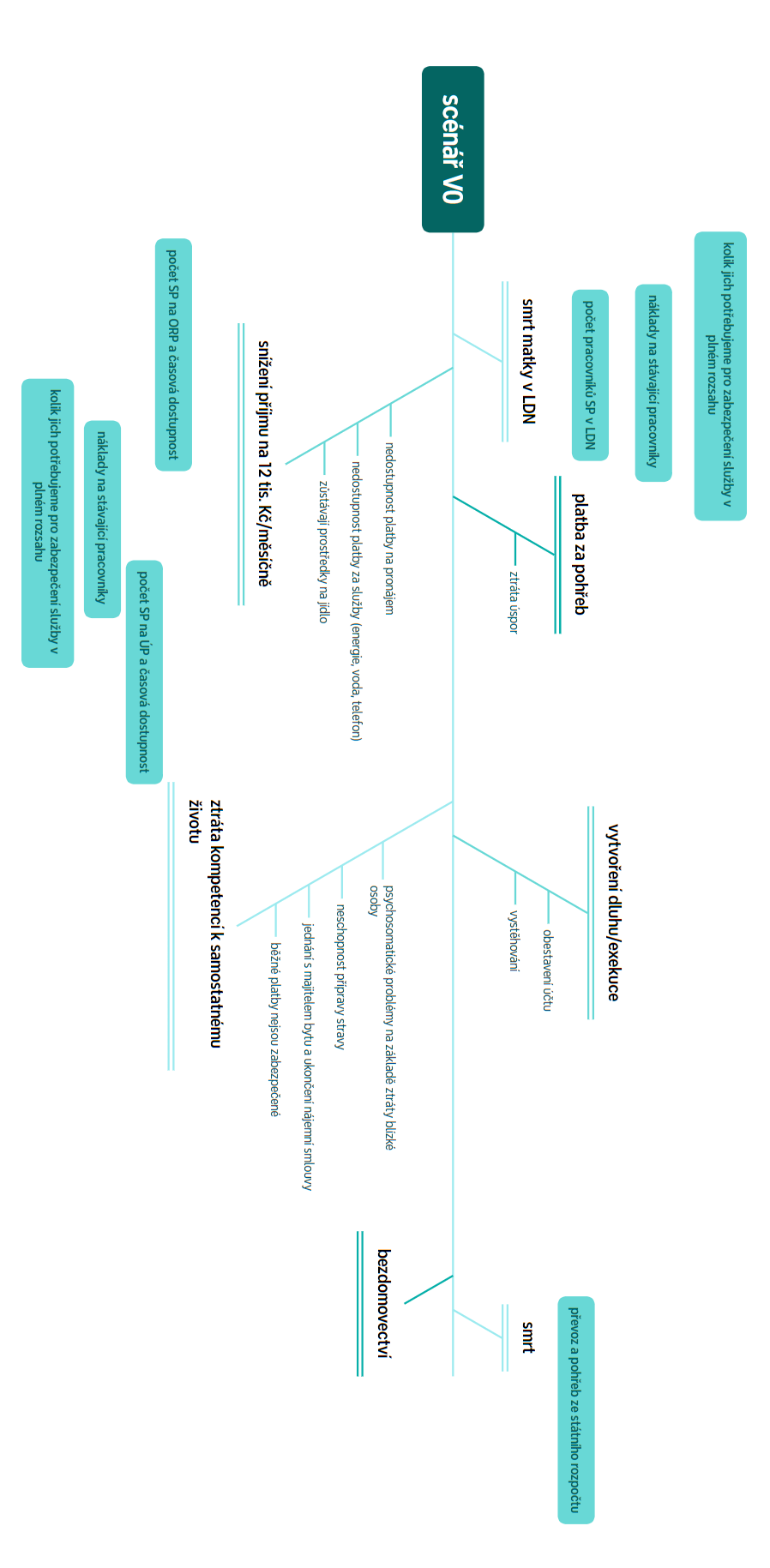 Zdroj: vlastní zpracování STEM, 2023Po smrti matky prochází obdobím truchlení bez asistence další osoby, nemá příležitost s nikým konzultovat svůj psychický, fyzický, ani socio-ekonomický stav. Z toho důvodu se po pohřbu vrací do nájemního bytu, kdy nemá znalosti o konkrétních závazcích vztahujících se k bytu, platbám za energie, do fondu oprav, telefonní služby nebo za koncesionářské poplatky. Nepožádá o příspěvek na bydlení, na který by měl nárok. Z výše uvedených důvodů souvisejících s minimálními zkušenostmi v oblasti hospodaření s penězi, a podstatnému snížení příjmu domácnosti, dochází k nárůstu závazků, které není schopný se stávajícím příjmem uplatit. V důsledku této situace dochází k vystěhování z nájemního bytu a vzniku exekučního výměru na jeho invalidní důchod.Mezitím schází na psychologickém a fyziologickém zdravotním stavu – nevhodně zvolený jídelníček a nezpracovaná ztráta jediné blízké osoby. V této situaci končí bez přístřeší. Vzhledem k zimnímu ročnímu období, a jeho sociální nekompetenci, v následujících týdnech umrzne. Náklady systému související s výše uvedeným scénářem rozepisujeme v tabulkách 1-3. V prvním sloupci vždy uvádíme druh situace anebo typ nákladu. V dalších sloupcích je uvedena specifikace nákladu v členění na přímé a nepřímé, resp. monetizované a nemonetizovaná náklady. V posledních 3 sloupcích je uveden konkrétní indikátor, příslušný datový zdroj a indikace toho, zda bude potřebná součinnost Objednatele z hlediska získání údajů v potřebné podrobnosti. V případě, že nebude součinnost Objednatele poskytnuta v dostatečném rozsahu, jsme připraveni provést odhady potřebných indikátorů z veřejně dostupných zdrojů na menší úrovni podrobnosti. Tabulka č. 1 Individuální ukazateleZdroj: vlastní zpracování STEM, 2023Tabulka č. 2 Národní a specifické ukazateleZdroj: vlastní zpracování STEM, 2023Tabulka č. 3 Celospolečenské ukazateleZdroj: vlastní zpracování STEM, 2023Scénář varianta 0-1 – Nedostatečná podpora ze strany státuDruhá, méně dramatická varianta, nulového scénáře pracuje s intervencí Integrovaného záchranného systému – první iniciace státu tedy přichází přes jinou složku, než je sociální práce. Následuje nařízený převoz do pobytové sociální služby. Kvalita sociální práce, ve smyslu dostupnosti jednoho druhu služby, je zachována, protože se jedná o stav nouze. Ale je krajním nouzovým řešením, které nastupuje již mimo přirozené prostředí klienta a nezachovává jeho samostatnost. Předpoklad řešitelského týmu je, že pokud sociální stát redukujeme na náklady spojené s poskytováním služeb, je finanční náročnost tohoto výsledku mnohonásobně vyšší, než zachování klienta v původním prostředí. Obrázek 2: V 0_1 NEDOSTATEČNÁ PODPORA ZE STRANY STÁTU (tzn. poskytnutá v nedostatečném rozsahu, v nedostatečné kvalitě či se zpožděním):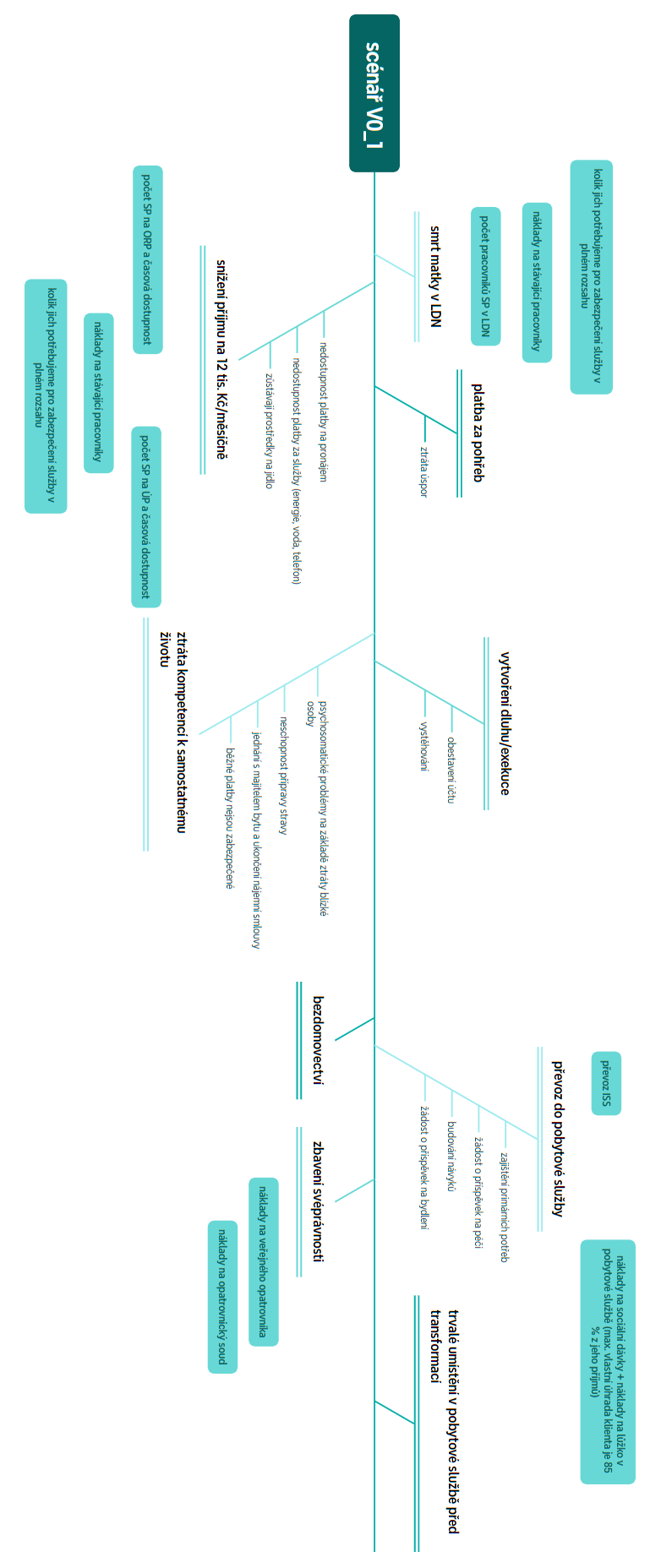 Zdroj: vlastní zpracování STEM, 2023 V rámci tohoto scénáře – podobně jako u předchozího scénáře – není klient zachycen na začátku problému, kdy je z finančního pohledu nejefektivnější situaci řešit, přičemž odkladem vznikají vícenáklady. Prodlužuje se nutná doba opečování a zajištění klienta.V tomto případě je situace obdobná jako u případu výše. Klient propadá počáteční sítí v rámci podpory  sociálního pracovníka v LDN, následně se nedostane k sociálnímu pracovníku na ORP, který by k případu přistoupil na základě case managementu. Shodně vznikají finanční závazky vůči pronajímateli, dodavatelům služeb, operátorovi. Vzhledem k tomu, že klient nemá zkušenost s hospodařením a správou domácnosti, nejsou na něho přepsány smlouvy s příslušnými dodavateli. Klient se musí vystěhovat a ocitá se bez přístřeší. Zahájené exekuce na něj nemají dopad, protože je se svým příjmem na nezabavitelném minimu. Pohledávky nejsou přednostní. Dluh mu nevznikl na přednostních položkách, protože je státním pojištěncem. V mrazivé noci zavolají kolemjdoucí rychlou záchrannou službu, která ho podchlazeného převeze do místní nemocnice. Po zaléčení zápalu plic, je kontaktována místní ORP a navržen veřejný opatrovník.  Dočasně je klient umístěn do vzdáleného domova pro osoby se zdravotním postižením. Vzhledem k nedostatku sociálních dovedností, finanční negramotnosti a celkovému špatnému finančnímu zajištění, je klient omezen na právu nakládat penězi a podepisovat smlouvy nad 10 tis. Kč, např. také o sociálních službách. V rámci dofinancování pobytové služby požádá zařízení o příspěvek na bydlení, doplatek na bydlení a příspěvek na péči. Vzhledem k vyššímu příjmu se začínají splácet exekuce. Na druhou stranu mu ze zákona musí zbýt 15 % z celkového příjmu na osobní výdaje mimo platby zařízení. To znamená, že platbu za pobytovou sociální službu je třeba dofinancovat přímo ze státního rozpočtu. Pobyt v zařízení klienta postupně zneschopňuje, stejně tak odloučenost lokality nedává mnoho příležitostí navázat kontakty mimo zařízení, nebo si i vzhledem k věku najít práci. Oproti ideálně vedené dostupné sociální práci je na konci této varianty opatrovanec v pobytové službě,  ze které se bude velmi těžko dostávat. Náklady systému související s výše uvedeným scénářem jsou podobně jako v předchozím případě uvedeny v tabulkách 4-6. V prvním sloupci vždy uvádíme druh situace anebo typ nákladu. V dalších sloupcích je uvedena specifikace nákladu v členění na přímé a nepřímé, resp. monetizované a nemonetizovaná náklady. V posledních 3 sloupcích je uveden konkrétní indikátor, příslušný datový zdroj a indikace toho, zda bude potřebná součinnost Objednatele z hlediska získání údajů v potřebné podrobnosti. V případě, že nebude součinnost Objednatele poskytnuta v dostatečném rozsahu, jsme připraveni provést odhady potřebných indikátorů z veřejně dostupných zdrojů na menší úrovni podrobnosti.Tabulka č. 4 Individuální ukazateleZdroj: vlastní zpracování STEM, 2023Tabulka č. 5 Národní a specifické ukazateleZdroj: vlastní zpracování STEM, 2023Tabulka č. 6 Celospolečenské ukazateleZdroj: vlastní zpracování STEM, 2023Scénář varianta 1 – Kvalitně vedená sociální prácePoslední popsaná varianta odpovídá aktuálním trendům v sociální práci a předpokládá dostupnost potřebných služeb pro daného klienta v daném okamžiku. Průběh poskytování služby je popsán jako kazuistika v zadání, a tím pádem nebudeme popisovat pracovní postup sociální práce. Co vnímáme jako problematické je aktuální dostupnost služeb na jednotlivých bodech v rámci kazuistiky. Z našich dat vyplývá, že ne na všech místech jsou zřízené klíčové body, které jsou naznačené v níže uvedeném diagramu, případně nejsou pracovní místa obsazená. V poslední řadě nemají dostatečné kapacity pro pokrytí potřebnosti lokality. Jako klíčové pro vytvoření finančního modelu vnímáme přesné zmapování kapacit na jednotlivých místech – zdravotnická zařízení, obce nebo úřady práce.Obrázek 3: V 1 Kvalitně vedená sociální práce (dostupnost služeb ve všech patrech)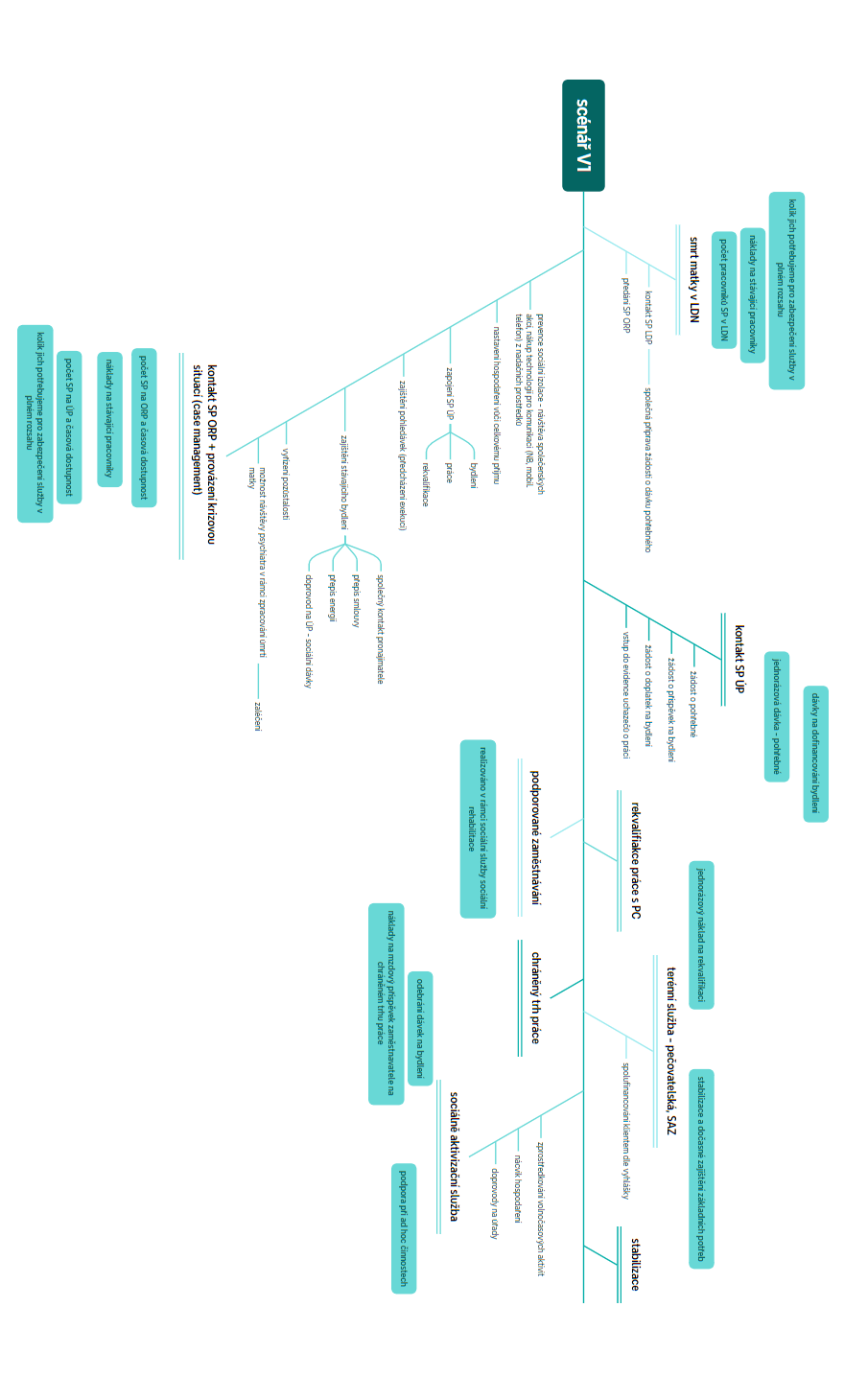 Zdroj: vlastní zpracování STEM, 2023Oproti ostatním modelům je tento pracovní postup založen především na službách sociální prevence, které jsou flexibilnější ve svém nasazení, a následném upozadění vůči klientovi, pokud je zakázka naplněná. Tato flexibilita a míra zapojení předpokládá nižší ekonomický dopad na státní rozpočet, který budeme následně prokazovat prostřednictvím níže popsaných přímých a nepřímých, monetizovaných a nemonetizovaných indikátorů, které zapojujeme do modelu. Výstupem tohoto pracovního postupu je klient, jehož sociální znevýhodnění se se ztrátou blízké osoby neprohloubí, a finálně dokáže přispívat do státního rozpočtu prostřednictvím zaměstnání a vyšší vlastní útraty. Jeho subjektivní kvalita života je vyšší než na začátku.Tabulka č. 7 Individuální úroveňZdroj: vlastní zpracování STEM, 2023Tabulka č. 8 Národní a specifické ukazateleZdroj: vlastní zpracování STEM, 2023Tabulka č.9 Celospolečenské ukazateleZdroj: vlastní zpracování STEM, 2023ShrnutíPředpokládáme zpracování tří finančních modelů dle popsaných kazuistik. V rámci odevzdaných materiálů odpovíme na položené výzkumné otázky dle rozsáhlých zkušeností řešitelského týmu dle níže uvedeného rozložení. Výzkumná otázka 1: Jaké jsou potenciální náklady a přínosy „nulových variant“ jednotlivých modelových příkladů? Jaké u „intervenčních variant“?DVO 1.1: Jaké typy nákladů a přínosů byly pro obě varianty v modelových příkladech identifikovány? Na koho směřují (cílová skupina x společnost)? Jsou dlouhodobé či krátkodobé?	DVO 1.2: Jaké jsou mezi identifikovanými náklady a přínosy vztahy?Výzkumná otázka 2: S jakou pravděpodobností identifikované náklady a přínosy u jednotlivých příkladů vzniknou / nastanou?Výzkumná otázka 3: Jaké jsou váhy identifikovaných nákladů a přínosů? Jaké je v případě monetizovatelných položek jejich finanční vyjádření?Výzkumná otázka 4: Jaká je potenciální úspora v jednotlivých příkladech popsané sociální práce ve vztahu k veřejným rozpočtům dle úrovní pravděpodobností, že vzniknou / nastanou identifikované náklady a přínosy?Výzkumná otázka 5: Jaké jsou silné a slabé stránky sestavených finančních modelů (limity vyjádření jednotlivých položek apod.)? Jaké jsou další možnosti práce s nimi?Právě ve vazbě na poslední výzkumnou otázku bychom doporučili vytvoření vizuálního podkladu pro stakeholdery, se kterými bude Objednatel dále pracovat. Jako ideální vizuální materiál se nám jeví komiks, kdy v rámci výstupů jsme připraveni poskytnout vhodné vstupy. Důvodem pro tento postup je zvýšení přenositelnosti zkušenosti lidí ohrožených sociální exkluzí na další osoby (stakeholdery) v procesu. Při zpracování budeme vycházet z literatury uvedené v následujícím seznamu.Seznam literaturyARTS, C. H. Integration at the micro level of data on persons receiving national assistance benefits. Statistical Journal of the United Nations, 1996, Vol. 13, No. 4, pp. 385-396.BAUM, Detlef; GOJOVÁ, Alice. Výzkumné metody v sociální práci. Ostrava: Ostravská univerzita v Ostravě, 2014.BALDWIN, Sally; GODFREY, Christine; PROPPER, Carol (ed.). Quality of life: Perspectives and policies. Routledge, 2002.BECKER, G. S. Human capital: a theoretical and empirical analysis with special reference to education. 3rd ed. Chicago, IL [US]: University of Chicago Press, 1993.BECKER, G. S. The economics of discrimination. 2nd ed. Chicago, IL [US]: University of Chicago Press, 1971.BLAU, F. D., FERBER, M. A., WINKLER, A. E. The Economics of Women, Men, and Work. 5th ed. Upper Saddle River, NJ [US]: Pearson Prentice Hall, 2006.BOERI, T., VAN OURS, J. The Economics of Imperfect Labor Markets. Princeton (New Jersey): Princeton University Press.BORJAS, G. J. Labor Economics. 5th ed. Boston, MA [US]: McGrawHill/Irwin, 2010.BUNGE, Mario. What is a quality of life indicator?. Social indicators research, 1975, 2: 65-79.CAHUC, P. ZYLBERBERG, A. Labor Economics. Cambridge, MA [US]: The MIT Press.CALVO, G., WELLISZ, S. Hierarchy, Ability and Income Distribution. Journal of Political Economy, Vol. 87, No. 5, pp. 991-1010.DIAMOND, P. Mobility Costs, Frictional Unemployment, and Efficiency. Journal of Political Economy. 1981, Vol. 89, No. 4, pp. 798–812.DISMAN, M. Jak se vyrábí sociologická znalost. Praha: Karolinum, 2002DOLEŽALOVÁ, G., VOJTĚCH, J. Shoda dosaženého vzdělání a vykonávaného zaměstnání – 2009. Praha: Národní ústav odborného vzdělávání, 2011.DVOŘÁČKOVÁ, Dagmar. Kvalita života seniorů. Grada Publishing as, 2012.EVROPSKÁ KOMISE. European System of Accounts. ESA 2010. Luxembourg: European Commission, Eurostat, 2013.FELCE, David; PERRY, Jonathan. Quality of life: Its definition and measurement. Research in developmental disabilities, 1995, 16.1: 51-74.GRÜN, C., KLASEN, S. Growth, Income Distribution, and Well-Being in Transition Countries [Munich Discussion Paper No. 2000-14]. Munich: Department of Economics, University of Munich, 2000.GULOVÁ, Lenka. Sociální práce. Grada Publishing as, 2011.HALL, R. Labor Market Frictions and Employment Fluctuations [Working Paper No. 6501]. Cambridge, MA: NBER, 1998.HAM, J. C., ŠVEJNAR, J., TERRELL, K. Unemployment and the Social Safety Net during Transitions to a Market Economy: Evidence from the Czech and Slovak Republics. The American Economic Review, Vol. 88, No. 5 (Dec., 1998), pp. 1117-1142.HEŘMANOVÁ, Eva, et al. Kvalita života a její modely v současném sociálním výzkumu. Sociologia-Slovak Sociological Review, 2012, 44.4: 478-496.HOLASOVÁ, Věra Malík. Kvalita v sociální práci a sociálních službách. Grada, 2014.HRADILOVÁ, Tereza. Kvalita života osob se sluchovým postižením. 2018.LUNDBERG, S., POLLAK, R. A. Bargaining and Distribution in Marriage. The Journal of Economic Perspectives, 1996, Vol. 10, No. 4 (Autumn, 1996), pp. 139-158.LUNDBERG, S., POLLAK, R. A. The American Family and Family Economics. The Journal of Economic Perspectives, 2007, Vol. 21, No. 2 (Spring, 2007), pp. 3-26.MAHROVÁ, Gabriela. Sociální práce s lidmi s duševním onemocněním. Grada Publishing as, 2008.MANKIW, N. G. Principles of Economics. Fort Worth, TX [US]: Dryden Press.MATOUŠEK, Oldřich; KOLÁČKOVÁ, Jana; KODYMOVÁ, Pavla (ed.). Sociální práce v praxi: specifika různých cílových skupin a práce s nimi. PORTÁL sro, 2009.MAYO, Marjorie. Community work. In: Practising social work. Routledge, 2002. p. 67-79.MERTON, R. K. The Self-Fulfilling Prophecy. The Antioch Review, 1948, Vol. 8, No. 2 (Summer, 1948), pp. 193-210.MODIGLIANI, F., ANDO, A. The "Life Cycle" Hypothesis of Saving: Aggregate Implications and Tests. The American Economic Review, Vol. 53, No. 1, Part 1 (Mar., 1963), pp. 55-84.MÜHLPACHR, Pavel. Měření kvality života jako metodologická kategorie. Kvalita života a rovnosť príležitostí-z aspektu vzdelávania dospelých a sociálnej práce. Zborník príspevkov z vedeckej konferencie s medzinárodnou účasťou. Prešov: FF PU, 2005, 59-70.MÜNICH, D., ŠVEJNAR, J., TERRELL, K. Returns to Human Capital Under The Communist Wage Grid and During the Transition to a Market Economy. Review of Economics and Statistics, 2005, Vol. 87, No. 1 (February 2005), Vol. 87, No. 1, pp. 100-123.NAVRÁTIL, Pavel, et al. Sociální práce s příslušníky menšinových skupin. Sociální studia, 2000, 5.1: 105-141.NAVRÁTIL, Pavel, et al. Reflexivní posouzení v sociální práci s rodinami. Brno: Masarykova univerzita, 2014.NAVRÁTIL, Pavel. Posouzení v sociální práci. Gaudeamus, 2010.NEČASOVÁ, Mirka; FISCHER, Ondřej; MILFAIT, René. Profesionalismus a etické kodexy v sociální práci. 2008.NIEDERLE, M., SEGAL, C., VESTERLUND, L. How Costly is Diversity? Affirmative Action in Light of Gender Differences in Competitiveness [Working Paper No. 13923]. Cambridge, MA: NBER, 2008.NUSSBAUM, Martha; SEN, Amartya (ed.). The quality of life. Clarendon Press, 1993.PUNOVÁ, Monika. Resilience v sociální práci s rizikovou mládeží. Sociální práce/Sociálna práca, 2012, 12.2: 90-103.ROTHBARD, M. N. Ekonomie státních zásahů. Praha: Liberální institut, 2005.SCHIPPER, Harvey. Quality of life: principles of the clinical paradigm. Journal of Psychosocial Oncology, 1990, 8.2-3: 171-185.SVOBODOVÁ, Lenka. Kvalita života. ŠUBRT, J. a kol.: Soudobá sociologie III. Diagnózy soudobých společností. Praha: Univerzita Karlova. Nakladatelství Karolinum. ss, 2008, 122-141.WALKER, Alan. Understanding quality of life in old age. McGraw-Hill Education (UK), 2005.Příloha č. 4: Seznam poddodavatelů Zpracovatel čestně prohlašuje, že plnění dle Smlouvy nebude plněno prostřednictvím poddodavatelů.Příloha č. 5: Realizační tým neveřejný údajZpracovatelV Praze dne dle elektronického podpisu...........................................................PhDr. Martin Buchtík, Ph.D.ředitelSTEM Ústav empirických výzkumů, z.ú.ObjednatelV Praze dne dle elektronického podpisu...........................................................                         Mgr. Martin Dytrych                      vedoucí oddělení evaluací Česká republika – Ministerstvo prácea sociálních věcíVýstupyTermínyPopis výstupuÚvodní schůzkaDo 15 kalendářních dnů od nabytí účinnosti Smlouvy.Objednatel detailně informuje Zpracovatele o kontextu plnění veřejné zakázky. Naplánován bude způsob zpracování vstupní zprávy i dalších výstupů. Dohodnuto bude předání potřebné dokumentace ze strany Objednatele a způsob komunikace během celé realizace zakázky.Vstupní zpráva – návrhDo 40 kalendářních dnů od nabytí účinnosti Smlouvy.Zpracovatel zasílá Objednateli návrh vstupní zprávy s informacemi ohledně dosavadního plnění náležitostí dle specifikace v kapitole Požadované výstupy. Tento výstup bude obsahovat finalizované části a také v pracovní podobě specifikaci postupu dokončení zbývajících částí požadovaných ve Vstupní zprávě.1. aktualizační schůzkaDo 10 kalendářních dnů od přijetí návrhu vstupní zprávyAktualizační pracovní schůzka Objednatele se Zpracovatelem k předloženému návrhu vstupní zprávy 
a předpokládanému dalšímu průběhu realizace.Bude vyhodnocen dosavadní postup na realizaci 
a plánovaný další postup.Vstupní zpráva – finální podobaDo 60 kalendářních dnů od nabytí účinnosti Smlouvy.Zpracovatel zasílá Objednateli vstupní zprávu s veškerými náležitostmi specifikovanými výše v kapitole Požadované výstupy.Na tento výstup je navázáno akceptační řízení ze strany Objednatele a vystavení faktury ze strany Zpracovatele.2. aktualizační schůzkaDo 100 kalendářních dnů od nabytí účinnosti Smlouvy.Druhá aktualizační pracovní schůzka Objednatele se Zpracovatelem k dosavadnímu postupu. Bude diskutován dosavadní postup na realizaci, stávající výstupy a předpokládaný další průběh realizace.Průběžná zpráva – finální podobaDo 130 kalendářních dnů od nabytí účinnosti Smlouvy.Zpracovatel zasílá finální podobu průběžné zprávy. Zpráva bude formálně a jazykově zpracována tak, aby bylo možné její zveřejnění.Na tento výstup je navázáno akceptační řízení ze strany Objednatele a vystavení faktury ze strany Zpracovatele.3. aktualizační schůzkaDo 160 kalendářních dnů od akceptace průběžné zprávyTřetí aktualizační pracovní schůzka Objednatele se Zpracovatelem k dosavadnímu postupu. Bude diskutován dosavadní postup na realizaci, stávající výstupy a předpokládaný další průběh realizace.Seminář k finalizaci závěrečné zprávyDo 190 kalendářních dnů od nabytí účinnosti Smlouvy.V rámci semináře k finalizaci závěrečné zprávy budou diskutovány předběžné výsledky veřejné zakázky. Zpracovatel před tímto seminářem dodá Objednateli podklad pro diskuzi finální podoby závěrečné zprávy.Závěrečná zpráva – finální podobaDo 210 kalendářních dnů od nabytí účinnosti Smlouvy.Zpracovatel zasílá finální výstupy veřejné zakázky. Zpráva bude formálně a jazykově zpracována tak, aby bylo možné její zveřejnění.Zpráva obsahuje také manažerské shrnutí v angličtině. Zpracovatel dodá také prezentaci zachycují klíčová zjištění zprávy v elektronické podobě.Po dohodě s Objednatelem Zpracovatel zajistí prezentaci závěrečné zprávy pro vybrané uživatele evaluace (nad rámec semináře k návrhu závěrečné zprávy). Na tento výstup je navázáno akceptační řízení ze strany Objednatele a vystavení faktury ze strany Zpracovatele.RizikoOpatření/ŘešeníPDPersonální (fluktuace důležitých pracovníků)U řešitele je zajištěna zastupitelnost členů řešitelského týmu.21Organizační (řízení a management účastníků a dalších řešitelů)Řešitel má zkušenosti s organizací práce, řízením projektů i týmů. Organizace řešitelského týmu bude vycházet z harmonogramu uvedeného v zadávací dokumentaci. Koordinaci řešitelského týmu a kontrolu plnění projektu bude vykonávat hlavní řešitelka. Předmět projektu bude rozdělen do několika částí. Zodpovědný řešitel bude v rámci své části odpovídat za koordinaci příslušného řešitelského týmu i za kontrolu plnění cílů příslušné části.11Finanční (ztráta platební schopnosti dalších účastníků)Ztráta platební schopnosti řešitele by byla rizikem, které by mělo velký vliv na dosažení cílů. Vzhledem k finanční síle a dlouhé době existence je však pravděpodobnost tohoto jevu nízká.28Politická situace (nestabilita certifikační autority)Objednatelem je ústřední orgán státní správy, a proto může dosažení výsledku ovlivnit i politická situace. Politickou nestabilitu v takovém rozsahu, že by ochromila i základní fungování Objednatele, nelze očekávat a pravděpodobnost je hodnocena jako velmi nízká.116Nestabilita Zpracovatele Zadání nebude plněno prostřednictvím žádného Zpracovatele, riziko je v tomto ohledu nulové.11Neochota gestorů dat poskytnout příslušné datové vstupyŘešitel je připraven u každého datového zdroje, který nebude poskytnut v potřebné míře podrobnosti, použít alternativní způsob výpočtu daného indikátoru (např. z jiných datových zdrojů, na základě agregovaných výstupů a nikoli mikrodat, použití nejbližšího možného jevu – imputace atd.). V rámci komunikace s příslušnými gestory dat bude využit průvodní dopis Objednatele, ve kterém bude deklarovat svůj zájem na dosažení kvalitních výsledků. 28Nízká kvalita datových zdrojůU každého použitého datového zdroje bude posouzena jeho kvalita. Data budou dále vyhodnocována (v relevantních případech) v delší časové řadě s cílem identifikovat výkyvy způsobené externími vlivy (zejména pandemie COVID-19 a následné ekonomické krize), aby nedocházelo ke zkreslení finančního modelu. V případě větších výkyvů v časové řadě je řešitel připraven použít jinou metodu konstrukce daného ukazatele (např. místo hodnoty za jeden rok bude použit např. průměr za delší časové období). O tomto řešení bude rozhodnuto v součinnosti s Objednatelem. 385Velmi vysoká4Vysoká3Střední2Nízká1Velmi nízká16Velmi vysoký8Vysoký4Větší2Malý1Velmi malýSituace/druh nákladuNákladyNákladyNákladyNákladyRelevantní pro scénářIndikátorZdroj datNutná součinnost Objednatele z hlediska zajištění dat (ve větší podrobnosti)Situace/druh nákladuPříméPříméNepříméNepříméRelevantní pro scénářIndikátorZdroj datNutná součinnost Objednatele z hlediska zajištění dat (ve větší podrobnosti)Situace/druh nákladuMoneti-zovanéNemone-tizovanéMoneti-zovanéNemone-tizovanéV0 - bez podpory státu končící smrtíIndikátorZdroj datNutná součinnost Objednatele z hlediska zajištění dat (ve větší podrobnosti)INDIVIDUÁLNÍ ÚROVEŇ – Příjmy a výdaje dané osoby:INDIVIDUÁLNÍ ÚROVEŇ – Příjmy a výdaje dané osoby:INDIVIDUÁLNÍ ÚROVEŇ – Příjmy a výdaje dané osoby:INDIVIDUÁLNÍ ÚROVEŇ – Příjmy a výdaje dané osoby:INDIVIDUÁLNÍ ÚROVEŇ – Příjmy a výdaje dané osoby:INDIVIDUÁLNÍ ÚROVEŇ – Příjmy a výdaje dané osoby:INDIVIDUÁLNÍ ÚROVEŇ – Příjmy a výdaje dané osoby:INDIVIDUÁLNÍ ÚROVEŇ – Příjmy a výdaje dané osoby:INDIVIDUÁLNÍ ÚROVEŇ – Příjmy a výdaje dané osoby:Invalidní důchodxxVýše invalidního důchodu dle zadání (12 000 Kč)Zadávací dokumentaceNENájemnéxxPrůměrné nájemné z bytu za rok – jednočlenné domácnosti bez pracujících členů a bez dětíČSÚ (Životní podmínky – EU-SILC, Rodinné účty)NEVýdaje domácnosti (kromě nájemného)xxSpotřební výdaje domácnosti za rok (kromě nájemného) - jednočlenné domácnosti bez pracujících členů a bez dětíČSÚ (Životní podmínky – EU-SILC, Rodinné účty)NEPohřeb matkyxxNáklady na zajištění nejméně nákladného pohřbu (zpopelnění bez obřadu)Vlastní rešerše, příp. odhad Asociace pohřebních služeb v ČRNEExekucexxMinimální odměna exekutora 
(2 000 Kč)§ 6 odst. 3 vyhlášky Ministerstva spravedlnosti č. 330/2001 Sb., o odměně a náhradách soudního exekutora, o odměně a náhradě hotových výdajů správce podniku a o podmínkách pojištění odpovědnosti za škody způsobené exekutoremNESituace/druh nákladuNákladyNákladyNákladyNákladyRelevantní pro scénářIndikátorZdroj datNutná součinnost Objednatele z hlediska zajištění dat (ve větší podrobnosti)Situace/druh nákladuPříméPříméNepříméNepříméRelevantní pro scénářIndikátorZdroj datNutná součinnost Objednatele z hlediska zajištění dat (ve větší podrobnosti)Situace/druh nákladuMoneti-zovanéNemone-tizovanéMoneti-zovanéNemone-tizovanéV0 - bez podpory státu končící smrtíIndikátorZdroj datNutná součinnost Objednatele z hlediska zajištění dat (ve větší podrobnosti)NÁRODNÍ ÚROVEŇ - Příjmy a výdaje veřejného rozpočtu (na úrovni státu, krajů, obcí):NÁRODNÍ ÚROVEŇ - Příjmy a výdaje veřejného rozpočtu (na úrovni státu, krajů, obcí):NÁRODNÍ ÚROVEŇ - Příjmy a výdaje veřejného rozpočtu (na úrovni státu, krajů, obcí):NÁRODNÍ ÚROVEŇ - Příjmy a výdaje veřejného rozpočtu (na úrovni státu, krajů, obcí):NÁRODNÍ ÚROVEŇ - Příjmy a výdaje veřejného rozpočtu (na úrovni státu, krajů, obcí):NÁRODNÍ ÚROVEŇ - Příjmy a výdaje veřejného rozpočtu (na úrovni státu, krajů, obcí):NÁRODNÍ ÚROVEŇ - Příjmy a výdaje veřejného rozpočtu (na úrovni státu, krajů, obcí):NÁRODNÍ ÚROVEŇ - Příjmy a výdaje veřejného rozpočtu (na úrovni státu, krajů, obcí):NÁRODNÍ ÚROVEŇ - Příjmy a výdaje veřejného rozpočtu (na úrovni státu, krajů, obcí):Sociální pohřebxxPrůměrné náklady na 1 sociální pohřeb == Celkově vynaložené prostředky státu na sociální pohřby (úhrada nákladů obcí na základě vyhlášky MMR č. 277/2017 Sb., o postupu obce při zajištění slušného pohřbení)/ Počet osob pohřbených na náklady obceZávěrečný účet kapitoly 317 – MMR (za příslušný rok)NEBezdomovectvíxxPrůměrné náklady státu vynaložené na problematiku související s bezdomovectvím == Celkově vynaložené prostředky státu na problematiku bezdomovectví / Počet osob naplňujících definici bezdomovectvíAgentura pro sociální začleňování (2019). Náklady veřejných rozpočtů vyvolané bytovou nouzí a bezdomovectvím – analýza. Praha: Sekce pro lidská práva Úřadu vlády ČR.Vlastní výpočty na základě státního závěrečného účtu.NESpecifické ukazatele - pravděpodobnosti daného jevu (příklad ukazatele):Specifické ukazatele - pravděpodobnosti daného jevu (příklad ukazatele):Specifické ukazatele - pravděpodobnosti daného jevu (příklad ukazatele):Specifické ukazatele - pravděpodobnosti daného jevu (příklad ukazatele):Specifické ukazatele - pravděpodobnosti daného jevu (příklad ukazatele):Specifické ukazatele - pravděpodobnosti daného jevu (příklad ukazatele):Specifické ukazatele - pravděpodobnosti daného jevu (příklad ukazatele):Specifické ukazatele - pravděpodobnosti daného jevu (příklad ukazatele):Specifické ukazatele - pravděpodobnosti daného jevu (příklad ukazatele):Dostupnost terénních a ambulantních sociálních služebxxPravděpodobnost nezískání nároku/poskytnutí služby = Počet zamítnutých žádostí / Celkový počet žádostí Pravděpodobnost získání nároku = 1 - Pravděpodobnost nezískání nárokuPozn.: Výpočet bude proveden vždy za konkrétní službu zvlášť.MPSV (ČSÚ), KISSOSANOSituace/druh nákladuNákladyNákladyNákladyNákladyRelevantní pro scénářIndikátorZdroj datNutná součinnost Objednatele z hlediska zajištění dat (ve větší podrobnosti)Situace/druh nákladuPříméPříméNepříméNepříméRelevantní pro scénářIndikátorZdroj datNutná součinnost Objednatele z hlediska zajištění dat (ve větší podrobnosti)Situace/druh nákladuMoneti-zovanéNemone-tizovanéMoneti-zovanéNemone-tizovanéV0 - bez podpory státu končící smrtíIndikátorZdroj datNutná součinnost Objednatele z hlediska zajištění dat (ve větší podrobnosti)CELOSPOLEČENSKÉ VÝNOSY A NÁKLADY:CELOSPOLEČENSKÉ VÝNOSY A NÁKLADY:CELOSPOLEČENSKÉ VÝNOSY A NÁKLADY:CELOSPOLEČENSKÉ VÝNOSY A NÁKLADY:CELOSPOLEČENSKÉ VÝNOSY A NÁKLADY:CELOSPOLEČENSKÉ VÝNOSY A NÁKLADY:CELOSPOLEČENSKÉ VÝNOSY A NÁKLADY:CELOSPOLEČENSKÉ VÝNOSY A NÁKLADY:CELOSPOLEČENSKÉ VÝNOSY A NÁKLADY:Cena lidského životaxxCena lidského života s danými socio-demografickými charakteristikamiStínové ceny (vlastní výpočty, příp. aktualizace stávajících dat za ČR)ANOZhoršení zdravotního stavu dané osobyxxAmortizace ceny lidského životaStínové ceny (vlastní výpočty, příp. aktualizace stávajících dat za ČR)ANOKvalita života sousedů v doměxxZměna kvality života sousedů v domě Stínové ceny (vlastní výpočty, příp. aktualizace stávajících dat za ČR)ANOKvalita života veřejnosti obecněxxZměna kvality života veřejnostiStínové ceny (vlastní výpočty, příp. aktualizace stávajících dat za ČR)ANOSituace/druh nákladuNákladyNákladyNákladyNákladyRelevantní pro scénářIndikátorZdroj datNutná součinnost Objednatele z hlediska zajištění dat (ve větší podrobnosti)Situace/druh nákladuPříméPříméNepříméNepříméRelevantní pro scénářIndikátorZdroj datNutná součinnost Objednatele z hlediska zajištění dat (ve větší podrobnosti)Situace/druh nákladuMoneti-zovanéNemone-tizovanéMoneti-zovanéNemone-tizovanéV0 - částečná podpora státu končící pobytovým zařízenímIndikátorZdroj datNutná součinnost Objednatele z hlediska zajištění dat (ve větší podrobnosti)INDIVIDUÁLNÍ ÚROVEŇ – Příjmy a výdaje dané osoby:INDIVIDUÁLNÍ ÚROVEŇ – Příjmy a výdaje dané osoby:INDIVIDUÁLNÍ ÚROVEŇ – Příjmy a výdaje dané osoby:INDIVIDUÁLNÍ ÚROVEŇ – Příjmy a výdaje dané osoby:INDIVIDUÁLNÍ ÚROVEŇ – Příjmy a výdaje dané osoby:INDIVIDUÁLNÍ ÚROVEŇ – Příjmy a výdaje dané osoby:INDIVIDUÁLNÍ ÚROVEŇ – Příjmy a výdaje dané osoby:INDIVIDUÁLNÍ ÚROVEŇ – Příjmy a výdaje dané osoby:INDIVIDUÁLNÍ ÚROVEŇ – Příjmy a výdaje dané osoby:Invalidní důchodxxVýše invalidního důchodu dle zadání (12 000 Kč)Zadávací dokumentaceNENájemnéxxPrůměrné nájemné z bytu za rok – jednočlenné domácnosti bez pracujících členů a bez dětíČSÚ (Životní podmínky – EU-SILC, Rodinné účty)NEVýdaje domácnosti (kromě nájemného)xxSpotřební výdaje domácnosti za rok (kromě nájemného) - jednočlenné domácnosti bez pracujících členů a bez dětíČSÚ (Životní podmínky – EU-SILC, Rodinné účty)NEPohřeb matkyxxNáklady na zajištění nejméně nákladného pohřbu (zpopelnění bez obřadu)Vlastní rešerše, příp. odhad Asociace pohřebních služeb v ČRNEExekucexxMinimální odměna exekutora          (2 000 Kč)§ 6 odst. 3 vyhlášky Ministerstva spravedlnosti č. 330/2001 Sb.NEPobyt v domově pro osoby se zdravotním postižením/ domově se zvláštním režimemxxÚhrada za pobyt v domově pro osoby se zdravotním postižením/ domově se zvláštním režimem - úhrada ve výši 85 % příjmů dle zákona č. 108/2006 Sb., o sociálních službách, ve znění pozdějších předpisůVlastní výpočtyNEPříspěvek na bydleníxxPříspěvek na bydlení odpovídající výši příjmů a průměrným nákladům na bydlení Vlastní výpočet v souladu se zákonem č. 117/1995 Sb., o státní sociální podpoře, a s využitím uvedených normativů a průměrných hodnot za příslušné náklady (nájemné, náklady na vytápění atp.) dle ČSÚ (Životní podmínky, Rodinné účty)NEDoplatek za poskytování pobytové služby dle vyhláškyxxVýše platby lůžko/denVyhláška č. 505/2006 Sb.NEPříspěvek na péčixxPříspěvek na péči v souladu s platnou legislativouVlastní výpočty na základě platné legislativyNEDoplatek na bydleníxxDoplatek na bydlení odpovídající výši příjmů a nákladůVlastní výpočty na základě platné legislativyNESituace/druh nákladuNákladyNákladyNákladyNákladyRelevantní pro scénářIndikátorZdroj datNutná součinnost Objednatele z hlediska zajištění dat (ve větší podrobnosti)Situace/druh nákladuPříméPříméNepříméNepříméRelevantní pro scénářIndikátorZdroj datNutná součinnost Objednatele z hlediska zajištění dat (ve větší podrobnosti)Situace/druh nákladuMoneti-zovanéNemone-tizovanéMoneti-zovanéNemone-tizovanéV0 - částečná podpora státu končící pobytovým zařízenímIndikátorZdroj datNutná součinnost Objednatele z hlediska zajištění dat (ve větší podrobnosti)NÁRODNÍ ÚROVEŇ - Příjmy a výdaje veřejného rozpočtu (na úrovni státu, krajů, obcí):NÁRODNÍ ÚROVEŇ - Příjmy a výdaje veřejného rozpočtu (na úrovni státu, krajů, obcí):NÁRODNÍ ÚROVEŇ - Příjmy a výdaje veřejného rozpočtu (na úrovni státu, krajů, obcí):NÁRODNÍ ÚROVEŇ - Příjmy a výdaje veřejného rozpočtu (na úrovni státu, krajů, obcí):NÁRODNÍ ÚROVEŇ - Příjmy a výdaje veřejného rozpočtu (na úrovni státu, krajů, obcí):NÁRODNÍ ÚROVEŇ - Příjmy a výdaje veřejného rozpočtu (na úrovni státu, krajů, obcí):NÁRODNÍ ÚROVEŇ - Příjmy a výdaje veřejného rozpočtu (na úrovni státu, krajů, obcí):NÁRODNÍ ÚROVEŇ - Příjmy a výdaje veřejného rozpočtu (na úrovni státu, krajů, obcí):NÁRODNÍ ÚROVEŇ - Příjmy a výdaje veřejného rozpočtu (na úrovni státu, krajů, obcí):BezdomovectvíxxPrůměrné náklady státu vynaložené na problematiku související s bezdomovectvím =  
= Celkově vynaložené prostředky státu na problematiku bezdomovectví / Počet osob naplňujících definici bezdomovectvíAgentura pro sociální začleňování (2019). Náklady veřejných rozpočtů vyvolané bytovou nouzí a bezdomovectvím – analýza. Praha: Sekce pro lidská práva Úřadu vlády ČR. 
Vlastní výpočty na základě státního závěrečného účtu.NEPřevoz dané osoby do nemocnice/ pobytového zařízeníxxPrůměrné náklady na převoz jedné osoby záchrannou zdravotnickou službouZdravotnická záchranná službaNEPobyt v nemocnicixxPrůměrná náklady na 1 lůžkodenZdravotní pojišťovny (smlouvy s poskytovateli lůžkové péče)ANONáklady na pobyt v domově pro osoby se zdravotním postižením / domově se zvláštním režimemxxPrůměrné náklady na pobyt v domově pro osoby se zdravotním postižením = 
 = Výdaje na sociální služby (daný typ zařízení) celkem / Počet klientů v daném typu zařízení

Průměrné náklady na pobyt v domově se zvláštním režimem = 
 = Výdaje na sociální služby (daný typ zařízení) celkem / Počet klientů (příp. lůžek) v daném typu zařízení

Případně průměrné náklady za obě pobytové služby dohromady (vážený průměr podle počtu klientů)MPSV (ČSÚ)NEZbavení svéprávnosti – náklady na veřejného opatrovníkaxxPříspěvek na jednoho opatrovance v daném roceMV ČR, metodický portál MV ČRNESpecifické ukazatele - pravděpodobnosti daného jevu (příklad ukazatele):Specifické ukazatele - pravděpodobnosti daného jevu (příklad ukazatele):Specifické ukazatele - pravděpodobnosti daného jevu (příklad ukazatele):Specifické ukazatele - pravděpodobnosti daného jevu (příklad ukazatele):Specifické ukazatele - pravděpodobnosti daného jevu (příklad ukazatele):Specifické ukazatele - pravděpodobnosti daného jevu (příklad ukazatele):Specifické ukazatele - pravděpodobnosti daného jevu (příklad ukazatele):Specifické ukazatele - pravděpodobnosti daného jevu (příklad ukazatele):Specifické ukazatele - pravděpodobnosti daného jevu (příklad ukazatele):Pravděpodobnost zamítnutí žádosti o pobytovou službu xxPravděpodobnost zamítnutí žádosti = Počet zamítnutých žádostí / Celkový počet žádostí
Pravděpodobnost zamítnutí žádosti = Počet zamítnutých žádostí / Celkový počet žádostí
Případně pravděpodobnost zamítnutí žádosti za obě pobytové služby dohromady (vážený průměr podle počtu žádostí)
Pozn.: Případně možné kvantifikovat i pro jednotlivce (dle možností KISSOS)MPSV (ČSÚ), KISSOS (v případě kvantifikace za jednotlivce)ANOPrůměrná doba schvalování žádosti o pobytovou službuxxPrůměrná doba od požádání do poskytnutí služby (ve dnech + přepočtené na roky)MPSV (ČSÚ), KISSOSANODostupnost terénních a ambulantních sociálních služebxxPravděpodobnost nezískání nároku/poskytnutí služby = Počet zamítnutých žádostí / Celkový počet žádostí 

Pravděpodobnost získání nároku = 1 - Pravděpodobnost nezískání nároku

Pozn.: Výpočet bude proveden vždy za konkrétní službu zvlášť.MPSV (ČSÚ), KISSOSANOSituace/druh nákladuNákladyNákladyNákladyNákladyRelevantní pro scénářIndikátorZdroj datNutná součinnost Objednatele z hlediska zajištění dat (ve větší podrobnosti)Situace/druh nákladuPříméPříméNepříméNepříméRelevantní pro scénářIndikátorZdroj datNutná součinnost Objednatele z hlediska zajištění dat (ve větší podrobnosti)Situace/druh nákladuMoneti-zovanéNemone-tizovanéMoneti-zovanéNemone-tizovanéV0 - částečná podpora státu končící pobytovým zařízenímIndikátorZdroj datNutná součinnost Objednatele z hlediska zajištění dat (ve větší podrobnosti)CELOSPOLEČENSKÉ VÝNOSY A NÁKLADY:CELOSPOLEČENSKÉ VÝNOSY A NÁKLADY:CELOSPOLEČENSKÉ VÝNOSY A NÁKLADY:CELOSPOLEČENSKÉ VÝNOSY A NÁKLADY:CELOSPOLEČENSKÉ VÝNOSY A NÁKLADY:CELOSPOLEČENSKÉ VÝNOSY A NÁKLADY:CELOSPOLEČENSKÉ VÝNOSY A NÁKLADY:CELOSPOLEČENSKÉ VÝNOSY A NÁKLADY:CELOSPOLEČENSKÉ VÝNOSY A NÁKLADY:Zhoršení zdravotního stavu dané osobyxxAmortizace ceny lidského životaStínové ceny (vlastní výpočty, příp. aktualizace stávajících dat za ČR)ANOKvalita života sousedů v doměxxZměna kvality života sousedů v domě Stínové ceny (vlastní výpočty, příp. aktualizace stávajících dat za ČR)ANOKvalita života veřejnosti obecněxxZměna kvality života veřejnostiStínové ceny (vlastní výpočty, příp. aktualizace stávajících dat za ČR)ANOSituace/druh nákladuNákladyNákladyNákladyNákladyRelevantní pro scénářIndikátorZdroj datNutná součinnost Objednatele z hlediska zajištění dat (ve větší podrobnosti)Situace/druh nákladuPříméPříméNepříméNepříméRelevantní pro scénářIndikátorZdroj datNutná součinnost Objednatele z hlediska zajištění dat (ve větší podrobnosti)Situace/druh nákladuMoneti-zovanéNemone-tizovanéMoneti-zovanéNemone-tizovanéV1 - efektivní podpora státuIndikátorZdroj datNutná součinnost Objednatele z hlediska zajištění dat (ve větší podrobnosti)INDIVIDUÁLNÍ ÚROVEŇ – Příjmy a výdaje dané osoby:INDIVIDUÁLNÍ ÚROVEŇ – Příjmy a výdaje dané osoby:INDIVIDUÁLNÍ ÚROVEŇ – Příjmy a výdaje dané osoby:INDIVIDUÁLNÍ ÚROVEŇ – Příjmy a výdaje dané osoby:INDIVIDUÁLNÍ ÚROVEŇ – Příjmy a výdaje dané osoby:INDIVIDUÁLNÍ ÚROVEŇ – Příjmy a výdaje dané osoby:INDIVIDUÁLNÍ ÚROVEŇ – Příjmy a výdaje dané osoby:INDIVIDUÁLNÍ ÚROVEŇ – Příjmy a výdaje dané osoby:INDIVIDUÁLNÍ ÚROVEŇ – Příjmy a výdaje dané osoby:Invalidní důchodxxVýše invalidního důchodu dle zadání (12 000 Kč)Zadávací dokumentaceNENájemnéxxPrůměrné nájemné z bytu za rok – jednočlenné domácnosti bez pracujících členů a bez dětíČSÚ (Životní podmínky – EU-SILC, Rodinné účty)NEVýdaje domácnosti (kromě nájemného)xxSpotřební výdaje domácnosti za rok (kromě nájemného) - jednočlenné domácnosti bez pracujících členů a bez dětíČSÚ (Životní podmínky – EU-SILC, Rodinné účty)NEPohřeb matkyxxNáklady na zajištění nejméně nákladného pohřbu (zpopelnění bez obřadu)Vlastní rešerše, příp. odhad Asociace pohřebních služeb v ČRNEPříspěvek na bydleníxxPříspěvek na bydlení odpovídající výši příjmů a průměrným nákladům na bydlení Vlastní výpočet v souladu se zákonem č. 117/1995 Sb., o státní sociální podpoře, a s využitím uvedených normativů a průměrných hodnot za příslušné náklady (nájemné, náklady na vytápění atp.) dle ČSÚ (Životní podmínky, Rodinné účty)NEMzda ze zaměstnání na chráněném trhu prácexxPrůměrná hrubá měsíční mzda zaměstnance s danou výší úvazku a stupněm invalidity
Průměrná čistá měsíční mzda zaměstnance s danou výší úvazku a stupněm invalidityMPSV (ISPV), vlastní výpočtyANOPohřebnéxxNemá nárok dle platné legislativy (matka nebyla rodičem nezaopatřeného dítěte)Zákon č. 117/1995 Sb., o státní sociální podpoře §47-48)NESituace/druh nákladuNákladyNákladyNákladyNákladyRelevantní pro scénářIndikátorZdroj datNutná součinnost Objednatele z hlediska zajištění dat (ve větší podrobnosti)Situace/druh nákladuPříméPříméNepříméNepříméRelevantní pro scénářIndikátorZdroj datNutná součinnost Objednatele z hlediska zajištění dat (ve větší podrobnosti)Situace/druh nákladuMoneti-zovanéNemone-tizovanéMoneti-zovanéNemone-tizovanéV1 - efektivní podpora státuIndikátorZdroj datNutná součinnost Objednatele z hlediska zajištění dat (ve větší podrobnosti)NÁRODNÍ ÚROVEŇ - Příjmy a výdaje veřejného rozpočtu (na úrovni státu, krajů, obcí):NÁRODNÍ ÚROVEŇ - Příjmy a výdaje veřejného rozpočtu (na úrovni státu, krajů, obcí):NÁRODNÍ ÚROVEŇ - Příjmy a výdaje veřejného rozpočtu (na úrovni státu, krajů, obcí):NÁRODNÍ ÚROVEŇ - Příjmy a výdaje veřejného rozpočtu (na úrovni státu, krajů, obcí):NÁRODNÍ ÚROVEŇ - Příjmy a výdaje veřejného rozpočtu (na úrovni státu, krajů, obcí):NÁRODNÍ ÚROVEŇ - Příjmy a výdaje veřejného rozpočtu (na úrovni státu, krajů, obcí):NÁRODNÍ ÚROVEŇ - Příjmy a výdaje veřejného rozpočtu (na úrovni státu, krajů, obcí):NÁRODNÍ ÚROVEŇ - Příjmy a výdaje veřejného rozpočtu (na úrovni státu, krajů, obcí):NÁRODNÍ ÚROVEŇ - Příjmy a výdaje veřejného rozpočtu (na úrovni státu, krajů, obcí):Příspěvek na bydleníxxPříspěvek na bydlení odpovídající výši příjmů a průměrným nákladům na bydlení Vlastní výpočet v souladu se zákonem č. 117/1995 Sb., o státní sociální podpoře, a s využitím uvedených normativů a průměrných hodnot za příslušné náklady (nájemné, náklady na vytápění atp.) dle ČSÚ (Životní podmínky, Rodinné účty)NETerénní a ambulantní sociální služby (poskytnuté ze strany různých institucí)xxPrůměrné náklady na poskytnutí dané sociální služby připadající na 1 klienta (příp. 1 službu) MPSV/ Úřad práce, KISSOSANOSociální rehabilitacexxPrůměrné náklady na sociální rehabilitaci připadající na 1 osobu/určené časové období

Pozn.: Výpočet bude vycházet z údajů v KISSOS (Sociální rehabilitace (§ 70)) anebo alternativně z nákladů na sociální rehabilitaci (zejména transferů obecně prospěšným společnostem, neziskovým organizacím, spolkům atd. na sociální rehabilitace a ostatní sociální péči a pomoc) a počtu klientů či poskytnutých služebMPSV/ Úřad práce, KISSOSANOPracovní rehabilitacexxPrůměrné náklady na pracovní rehabilitaci připadající na 1 osobu/určené časové obdobíMPSV/Úřad práce, Státní závěrečný účet kapitoly 313 MPSV ANORekvalifikacexxPrůměrné náklady státu vynaložené na 1 rekvalifikační kurz (celkem nebo dle oborového zaměření) = Celkové náklady na rekvalifikace / Počet osob zařazených do rekvalifikačních kurzů
Pozn.: Výpočet bude variantně zahrnovat jak náklady v podobě národních prostředků, tak náklady celkové (tzn. zejména včetně prostředků z ESF). Úřad práce (výdaje na státní politiku zaměstnanosti), Státní závěrečný účet kapitoly 313 MPSVANONáklady spojené se zaměstnáním na chráněném trhu prácexxPříspěvek na podporu zaměstnávání OZP na chráněném trhu práce (§78a zákona č. 435/2004 Sb., o zaměstnanosti)
Příspěvek na úhradu provozních nákladů vynaložených v souvislosti se zaměstnáváním osoby se zdravotním postižením (§ 76 zákona o zaměstnanosti)
Příspěvek na zřízení pracovního místa pro OZP (§ 75 zákona o zaměstnanosti)
Odpočet pojistného na zdravotní pojištění za osobu, které je přiznán invalidní důchod (tj. platí za ně pojistné stát) a zároveň jsou zaměstnanci zaměstnavatele, který zaměstnává více než 50 % osob se zdravotním postižením z celkového průměrného přepočteného počtu svých zaměstnanců (zákon č. 592/1992 Sb., o pojistném na veřejné zdravotní pojištění)
Sleva na dani z příjmů za každého zaměstnance se zdravotním postižením (§ 35 odst. 1 zákona č. 586/1992 Sb., o daních z příjmů)MPSV/Úřad práce, platná legislativa v gesci MF ČR, MZdrANOPříjmy státního rozpočtu související se zaměstnáním na trhu prácexxVýše odvedené daně z příjmů (ze mzdy na chráněném trhu práce)Výše příspěvků na sociální zabezpečení zaměstnance (ze mzdy na chráněném trhu práce)Vlastní výpočet dle platné legislativy odpovídající hrubé měsíční mzdě daného zaměstnance a slevám na dani z příjmů (OZP)NESpecifické ukazatele - pravděpodobnosti daného jevu (příklad ukazatele):Specifické ukazatele - pravděpodobnosti daného jevu (příklad ukazatele):Specifické ukazatele - pravděpodobnosti daného jevu (příklad ukazatele):Specifické ukazatele - pravděpodobnosti daného jevu (příklad ukazatele):Specifické ukazatele - pravděpodobnosti daného jevu (příklad ukazatele):Specifické ukazatele - pravděpodobnosti daného jevu (příklad ukazatele):Specifické ukazatele - pravděpodobnosti daného jevu (příklad ukazatele):Specifické ukazatele - pravděpodobnosti daného jevu (příklad ukazatele):Specifické ukazatele - pravděpodobnosti daného jevu (příklad ukazatele):Dostupnost terénních a ambulantních sociálních služebxxPravděpodobnost nezískání nároku/poskytnutí služby = Počet zamítnutých žádostí / Celkový počet žádostí Pravděpodobnost získání nároku = 1 - Pravděpodobnost nezískání nárokuPozn.: VVýpočet bude proveden vždy za konkrétní službu zvlášť.MPSV (ČSÚ), KISSOSANOSituace/druh nákladuNákladyNákladyNákladyNákladyRelevantní pro scénářIndikátorZdroj datNutná součinnost Objednatele z hlediska zajištění dat (ve větší podrobnosti)Situace/druh nákladuPříméPříméNepříméNepříméRelevantní pro scénářIndikátorZdroj datNutná součinnost Objednatele z hlediska zajištění dat (ve větší podrobnosti)Situace/druh nákladuMoneti-zovanéNemone-tizovanéMoneti-zovanéNemone-tizovanéV1 - efektivní podpora státuIndikátorZdroj datNutná součinnost Objednatele z hlediska zajištění dat (ve větší podrobnosti)CELOSPOLEČENSKÉ VÝNOSY A NÁKLADY:CELOSPOLEČENSKÉ VÝNOSY A NÁKLADY:CELOSPOLEČENSKÉ VÝNOSY A NÁKLADY:CELOSPOLEČENSKÉ VÝNOSY A NÁKLADY:CELOSPOLEČENSKÉ VÝNOSY A NÁKLADY:CELOSPOLEČENSKÉ VÝNOSY A NÁKLADY:CELOSPOLEČENSKÉ VÝNOSY A NÁKLADY:CELOSPOLEČENSKÉ VÝNOSY A NÁKLADY:CELOSPOLEČENSKÉ VÝNOSY A NÁKLADY:Kvalita života sousedů v doměxxZměna kvality života sousedů v domě Stínové ceny (vlastní výpočty, příp. aktualizace stávajících dat za ČR)ANOKvalita života veřejnosti obecněxxZměna kvality života veřejnostiStínové ceny (vlastní výpočty, příp. aktualizace stávajících dat za ČR)ANOPořízení výpočetní techniky xxPrůměrné náklady na pořízení 1 ks uvedené výpočetní technikyMPSV/Úřad práceANO